WEB TAPU SİSTEMİ VATANDAŞ PORTALI KULLANIM KILAVUZUGENEL TANIMLARİKONLARBUTONLARSEÇİMLİKLERPENCERELERMENÜ ve KUTUCUKLARBELGELERPORTAL KULLANIMISisteme Giriş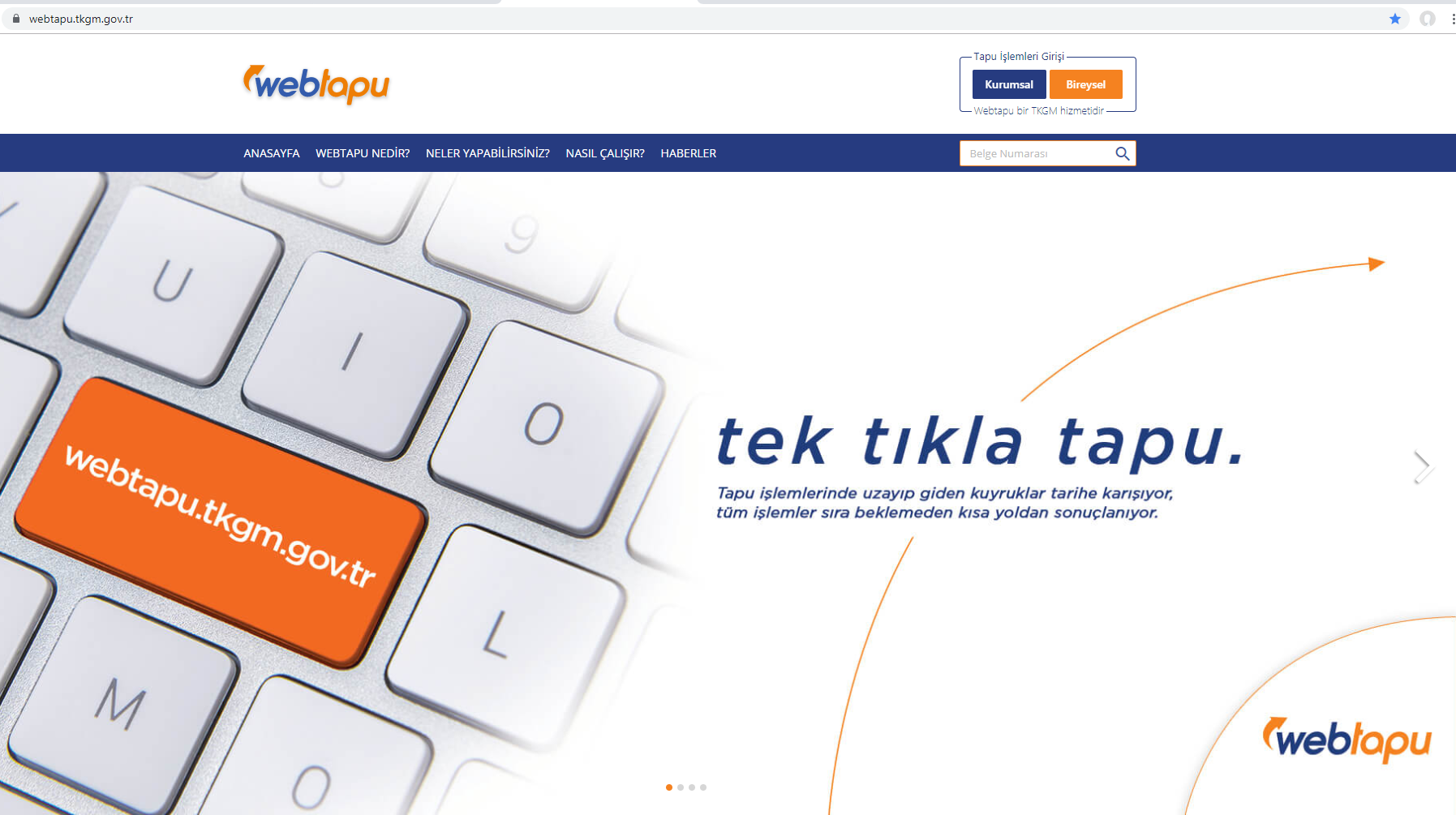  ‘https://webtapu.tkgm.gov.tr’ adresinden bireysel butonuna tıklandığında giriş ekranına yönlendirilmektedir.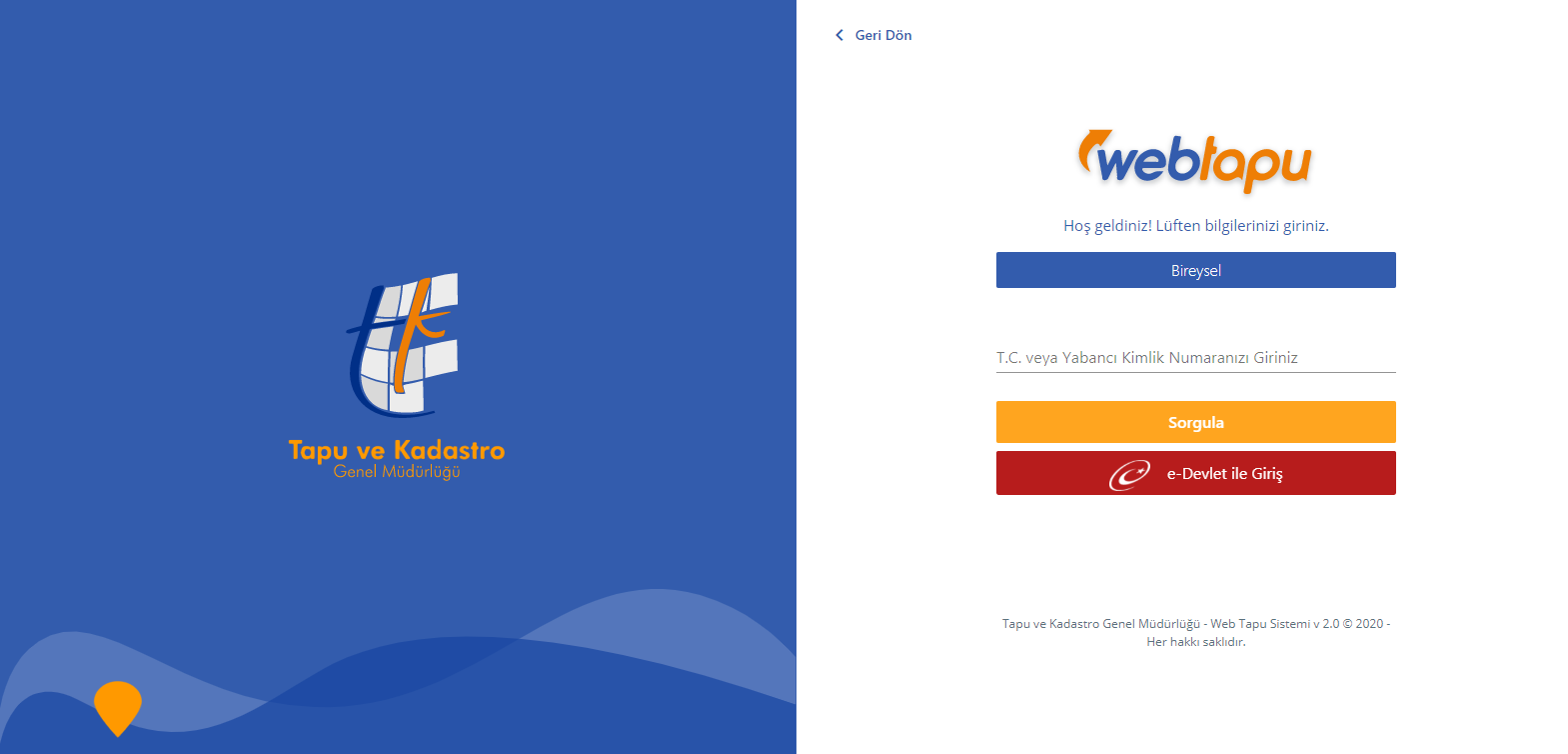 Giriş ekranında bireysel butonuna tıklandığında T.C. kimlik numarası ve şifre isteyen alanlar olan bir ekran açılmaktadır. T.C. Kimlik Numara ve şifre alanı zorunlu alandır ve sadece gerçek bir T.C. kimlik numarası girilebilir. Sisteme kayıt olmadan e devlet üzerinde  giriş yapmak isteyen kullanıcılar ise T.C. Kimlik Numaralarını yazıp butona tıkladıklarında e-devlet doğruma ekranına yönlendirilmekte. Doğrumala yapıldıktan sonra sistem otomatikmen kullanıcıyı ana sayfaya yönlendirmektedir.T.C. kimlik numarasıyla sistemde kayıtlı bir kullanıcı e-Devlet doğrulamasının üzerinden üç ay geçmişse e-Devlet doğrulaması ekranına yönlendirmektedir.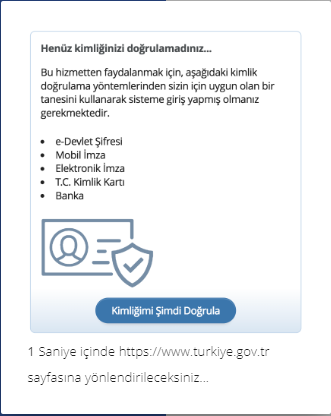 E-Devlet doğrulama ekranı: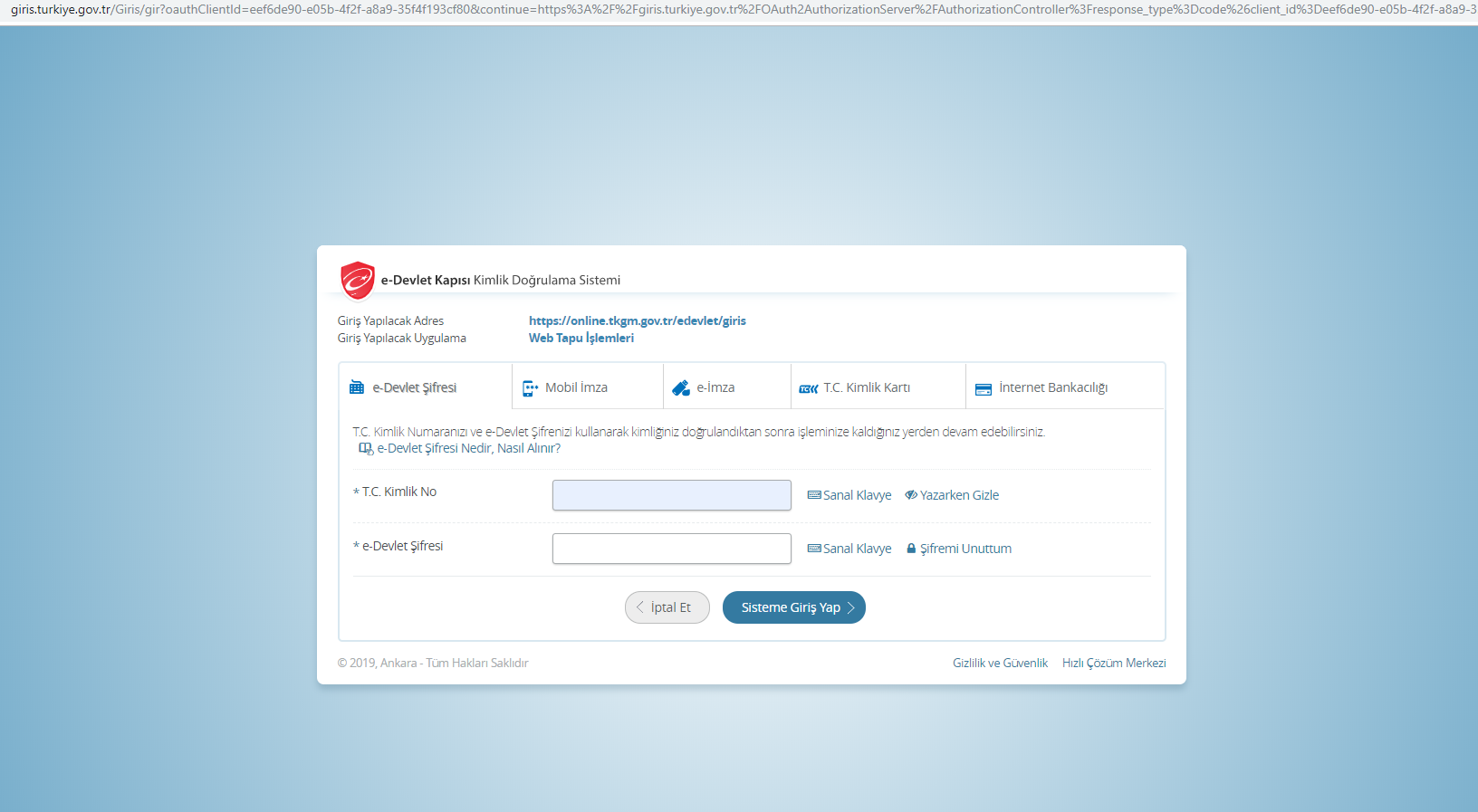 Şifremi unuttum butonuna  tıklandığında  şifremi sıfırla penceresi açılmaktadır.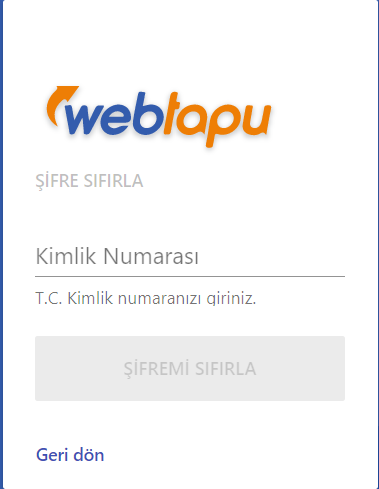 Şifremi sıfırla butonuna tıklanarak şifre sıfırlanmaktadır.Kullanıcı, Giriş ekranında T.C Kimlik Numara ve Şifre alanlarını doldurup giriş butonuna tıklayarak ‘https://webtapu.tkgm.gov.tr/vatandas adresine yönlendirilmektedir.Web Tapu FonksiyonlarıProfil İşlemleri	Kullanıcının profil bilgilerini görebildiği ve güncelleyebildiği ekrandır. Örnek ekran görüntüsü aşağıda bulunmaktadır.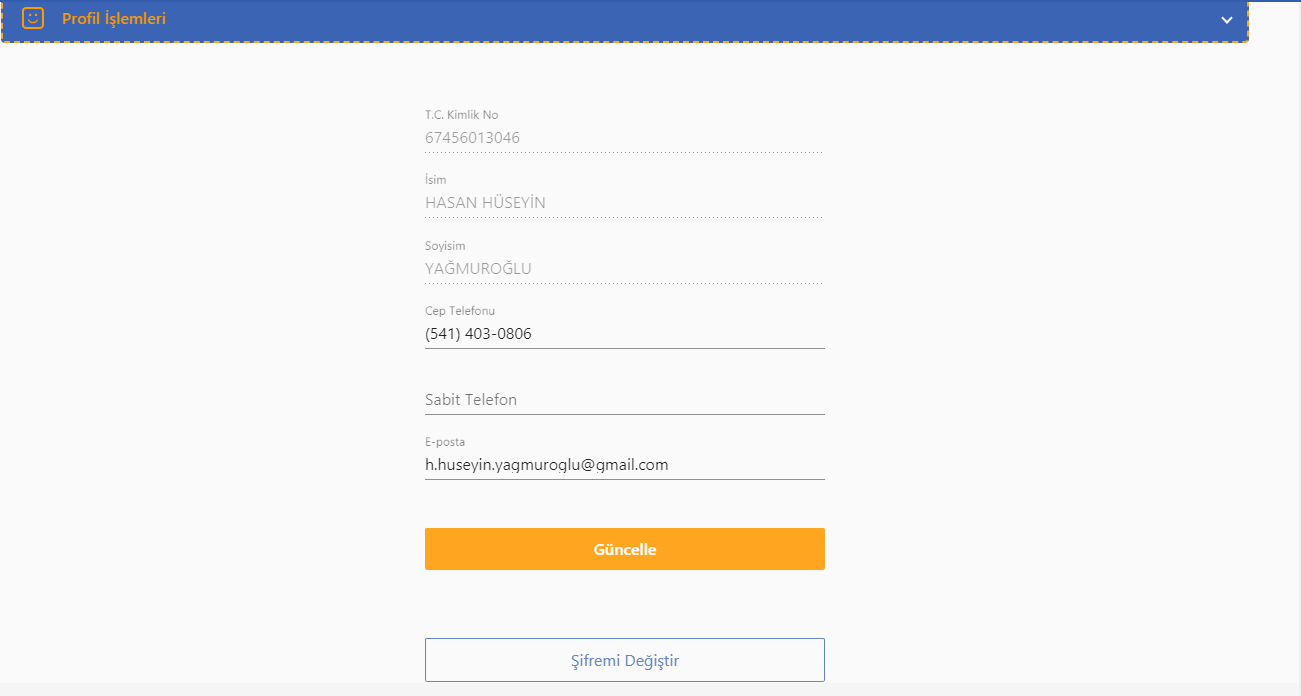 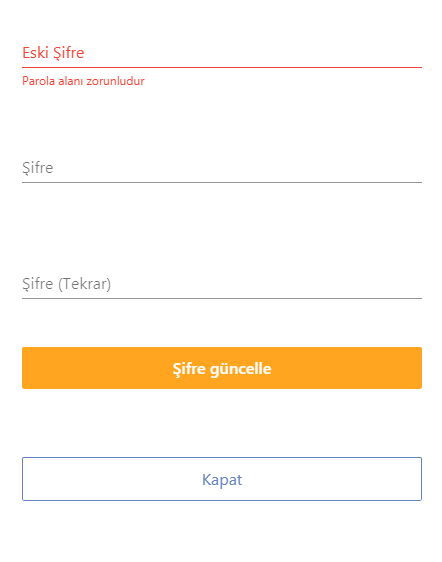 
	Profil ekranından kullanıcı şifresini değiştirebilmektedir. Eski şifre zorunlu alan olarak istenmektedir.Mesaj İşlemleriTüm ekranlarda ekranın sağ üst köşesinde mesaj kutusu ikonu bulunmaktadır. Tıklanarak mesaj kutusu açılmaktadır. Mesaj kutusundan mesaj işlemleri penceresi açılabilmektedir.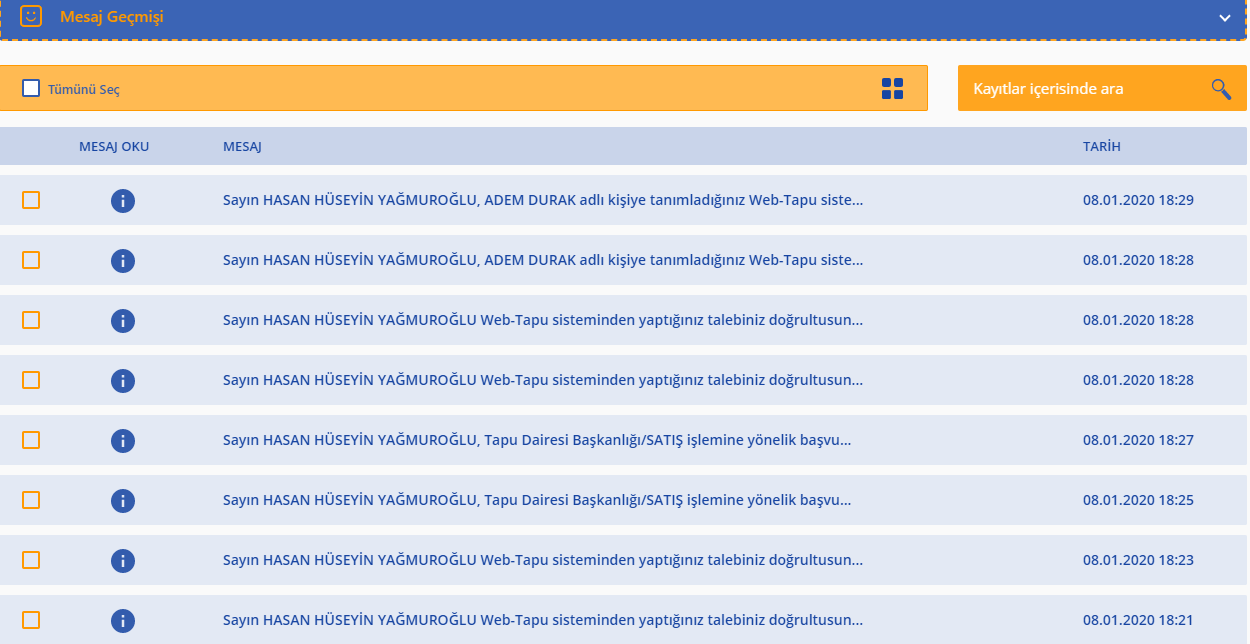 Sayfada yardım kutusu, arama ikonu, kart ikonu bulunmaktadır.Listede ‘MESAJ OKU’, ‘MESAJ’, ‘TARİH’ ve en sağdaki sil ikonu bulunan bir sütun mevcuttur.‘MESAJ OKU’ sütununda bilgi ikonu vardır. Tıklandığında mesaj görüntüle penceresi açılmaktadır.Anasayfa	‘https://webtapu.tkgm.gov.tr/vatandas’ sayfası açıldığında sol menüde seçili gelmektedir. 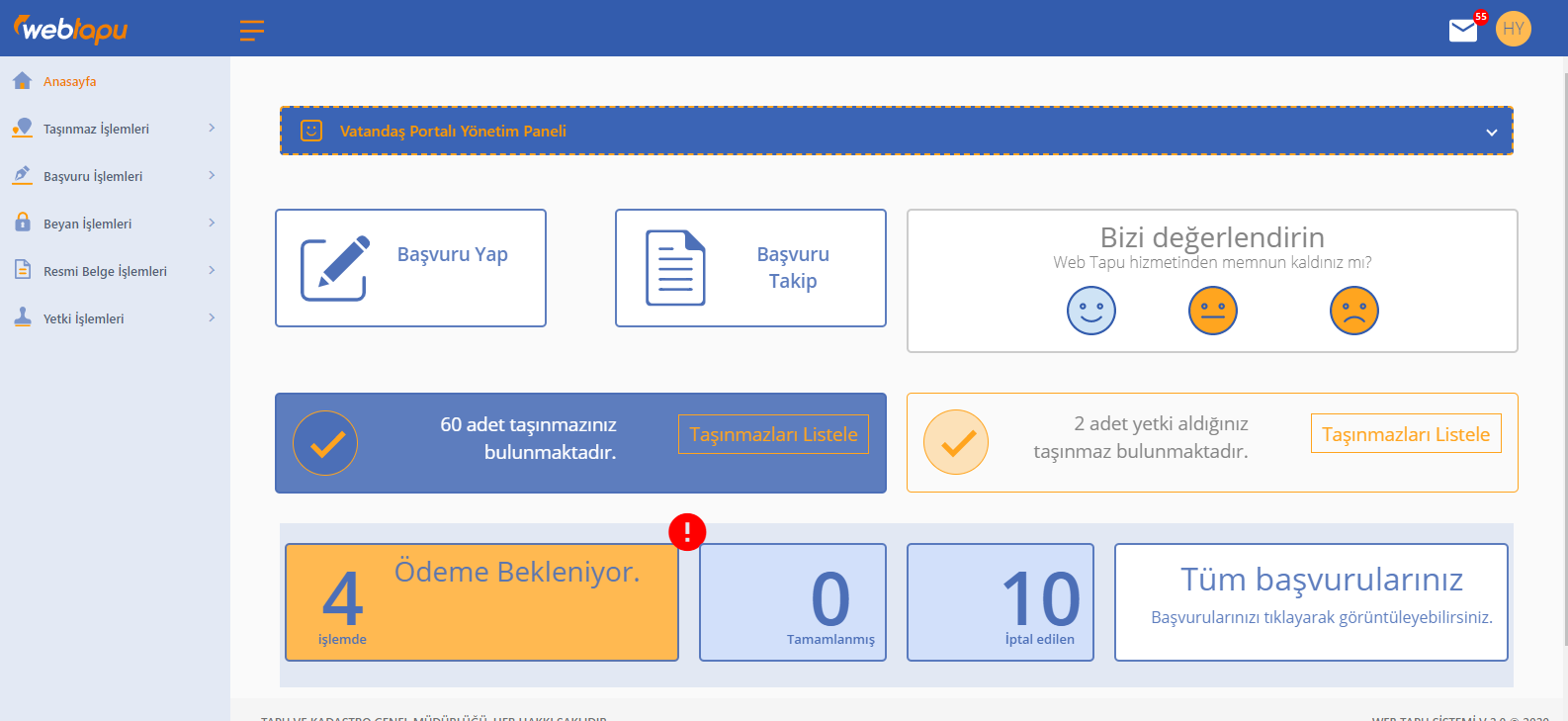 Üst tarafta yardım kutusu bulunmaktadır. butona tıklandığında kullanıcı ‘https://webtapu.tkgm.gov.tr/vatandas/basvuru-yap’ sayfasına yönlendirilmektedir.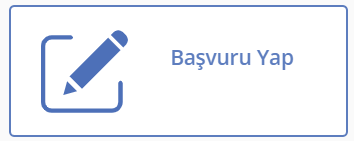  butona tıklandığında kullanıcı ’https://webtapu.tkgm.gov.tr/vatandas/basvuru-takip’ ekranına yönlendirilmektedir.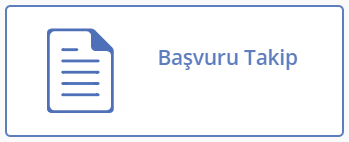 	Aşağıdaki görselde ‘Çok iyi’, ‘İyi’, ‘Beğenmedim’ şeklinde üç adet ikon butonu bulunmaktadır. Butona tıklandığında kullanıcı portal değerlendirmesi yapmaktadır.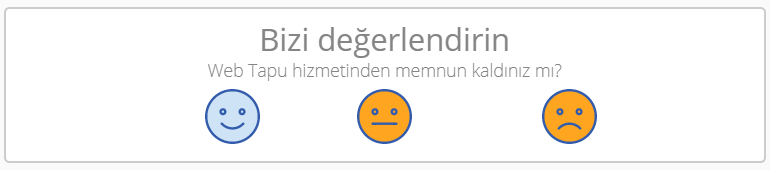 	Butonlardan birine tıklandığından aşağıdaki gibi görünmektedir.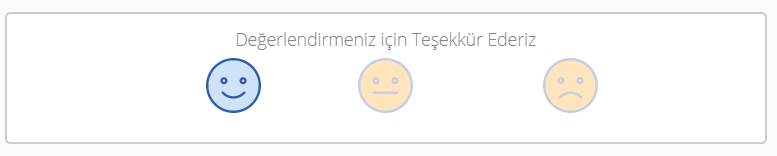 	Kullanıcı ayda bir kez bu değerlendirmeyi yapabilmektedir.	Aşağıdaki alanda sahip olunan taşınmaz adedi gösterilmektedir. Hemen sağ tarafındaki ‘Taşınmazları Listele’ butonuna tıklandığında bütün taşınmazlar listelenecektir.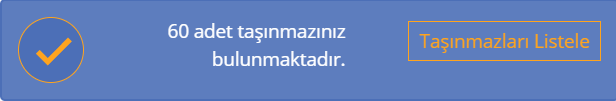 Aşağıdaki alanda kullanıcının yetkilendirildiği taşınmaz adedi gösterilmektedir. Hemen sağ tarafındaki ‘Taşınmazları Listele’ butonuna tıklandığında yetkilendirilen taşınmazlar listelenecektir.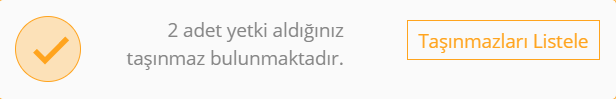 	Aşağıdaki kutucuklarda ödeme bekleyen işlem adedi, tamamlanmış işlem adedi ve iptal edilen işlem adedi gösterilmektedir.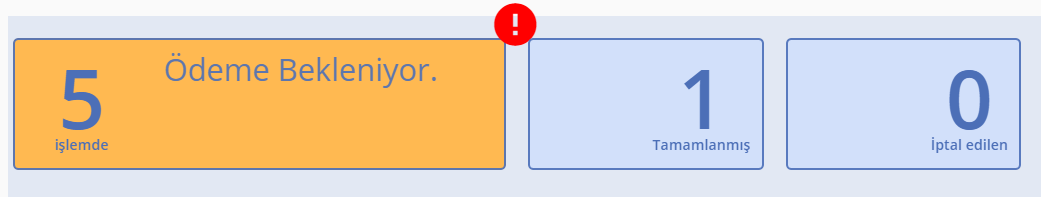 	Eğer ödeme bekleyen işlem yok ise aşağıdaki gibi görünmektedir.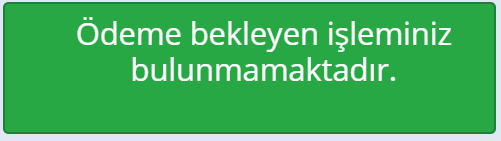 	Aşağıdaki butona tıklandığında ’https://webtapu.tkgm.gov.tr/vatandas/basvuru-takip’ ekranı açılmaktadır. Bütün başvurular gösterilmektedir.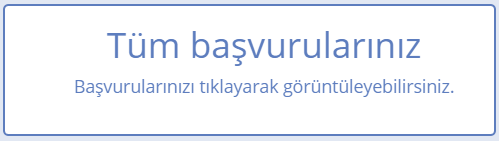 Taşınmaz İşlemleri	Taşınmaz İşlemleri menüsünden kullanıcıya ait taşınmazların listeleme işlemleri yapılmaktadır. Menü altında;Taşınmazları Listele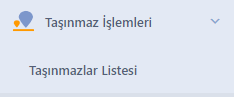 Taşınmazları Listele	Bu sayfada kullanıcının sahip olduğu taşınmazların listesi bulunmaktadır. Bu sayfa aracılığıyla taşınmaza ait tapu kayıt bilgisi, konum bilgisi ve detaylı bilgileri gösterilmektedir.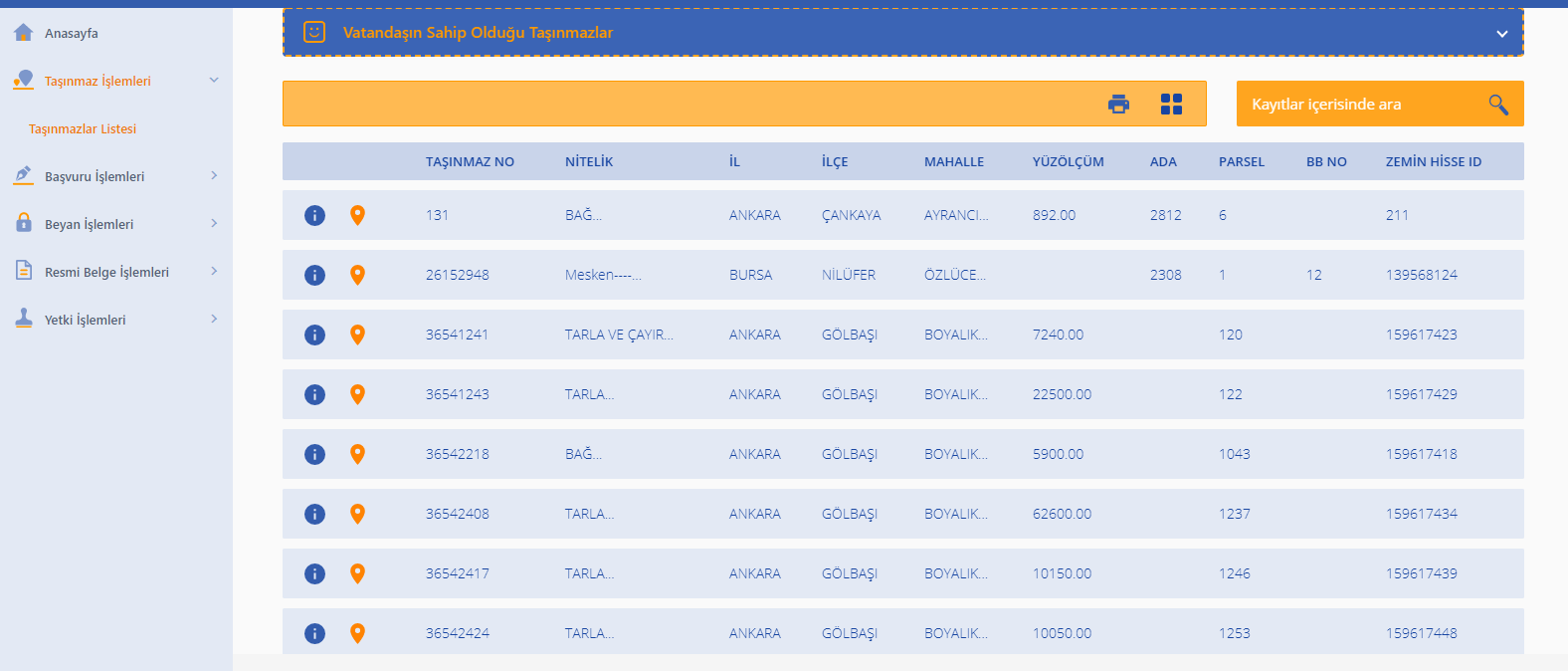 Başvuru İşlemleriBaşvuru YapYapılmak istenene amaca göre ilgili müdürlüklere başvuru yapılmasını sağlar.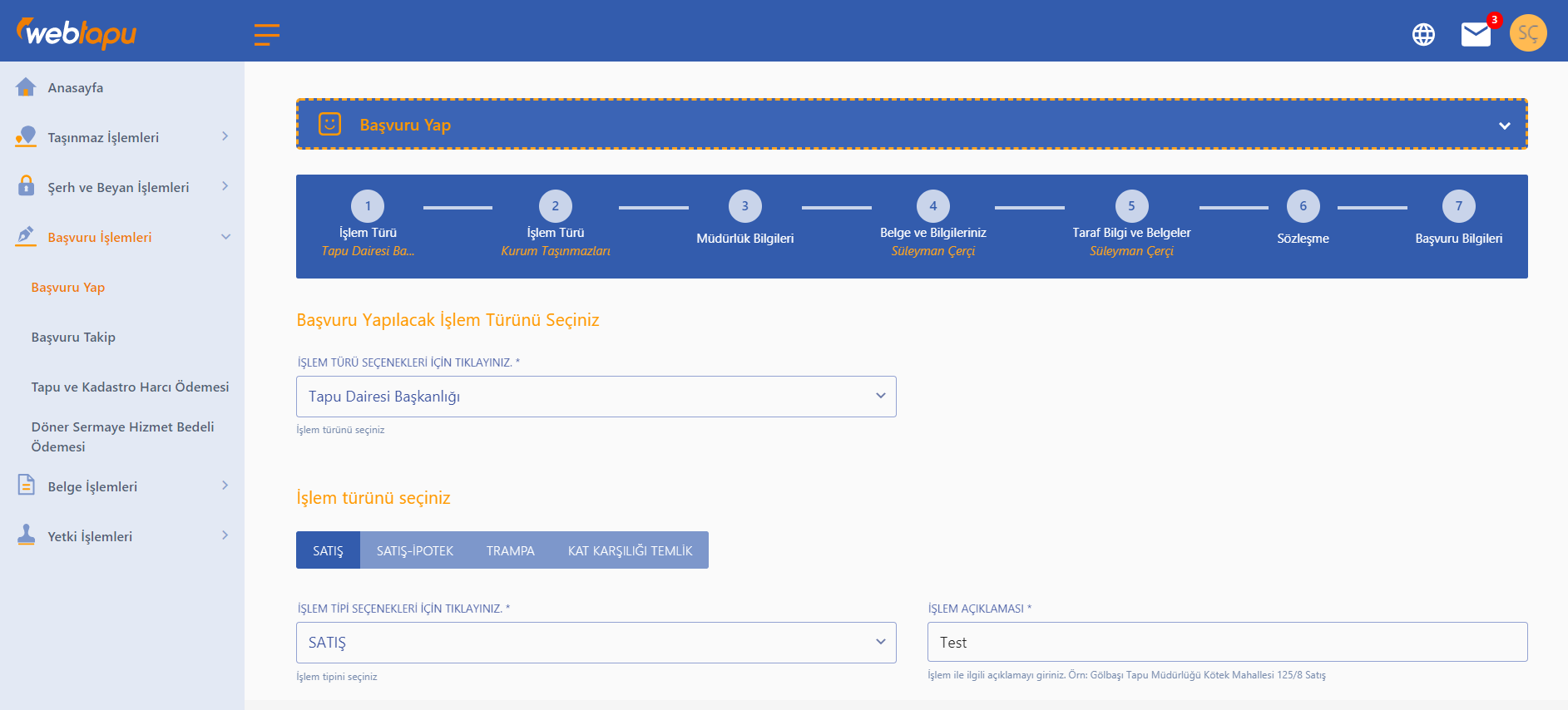 İşlem Türü Seçim Adımı	Başvuru yapılacak başkanlığı ve yapılmak istenen işlem türünü belirlenir. İşleme dair açıklama girmek zorunludur. Bu adıma ait örnek bir görsel aşağıda verilmiştir.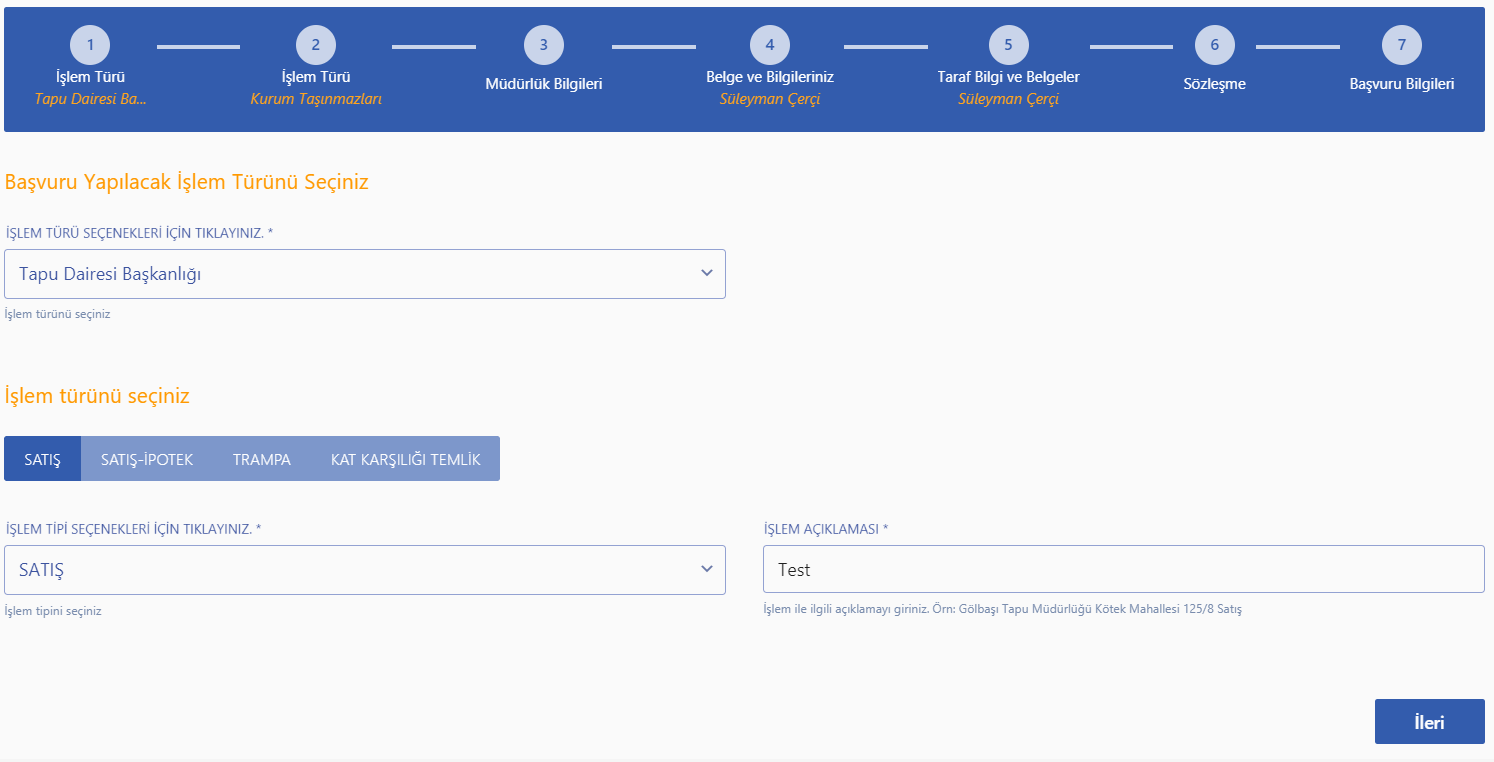 İşlem Yapılacak Taşınmaz Seçim Adımı	İşlem yapılacak taşınmaz/taşınmazlar listelenir ve seçim yapılması istenir. Taşınmazlar aynı müdürlüklerde olmak zorundadır.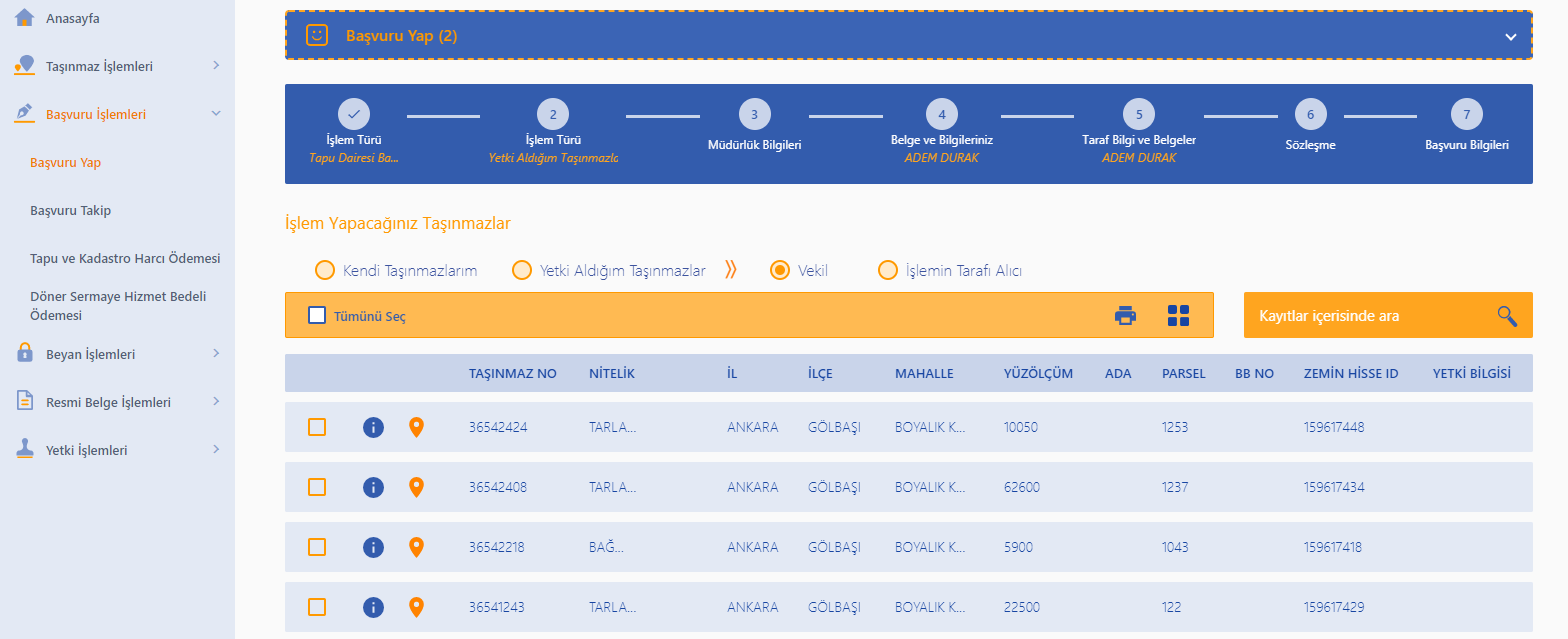 	Taşınmaz seçimi yapılması istenmeyen işlem tiplerinde taşınmaz açıklama metni istenmektedir. Başvuran taşınmazı hakkında bilgi girilmesi zorunludur. Örnek görsel aşağıda verilmiştir.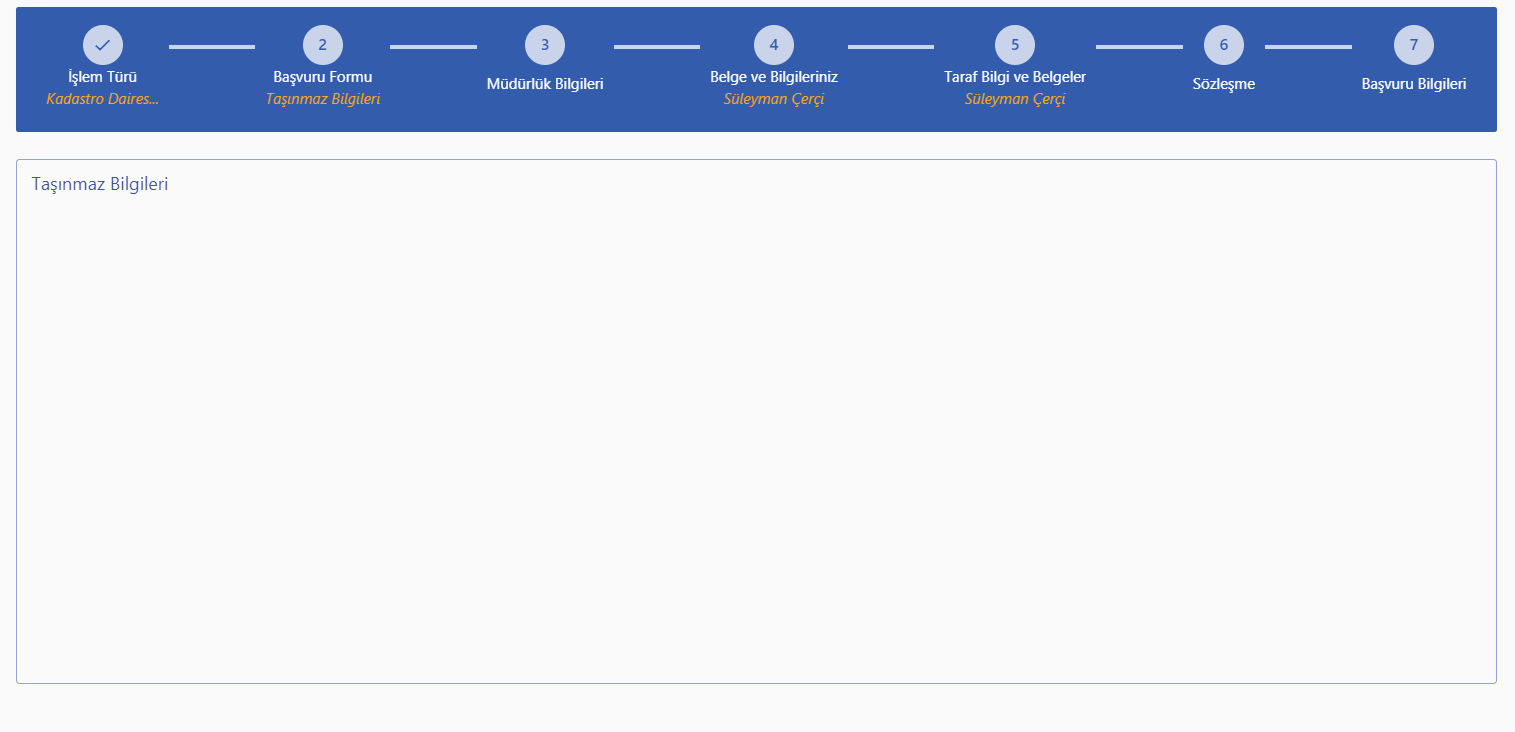 İşlem Yapılacak Müdürlük Seçim Adımı	Seçilen taşınmazların müdürlük bilgileri dolu halde gelmektedir. İstenirse farklı bir müdürlük seçilerek işlem seçilen müdürlükte yapılabilir. Örnek görsel aşağıda verilmiştir.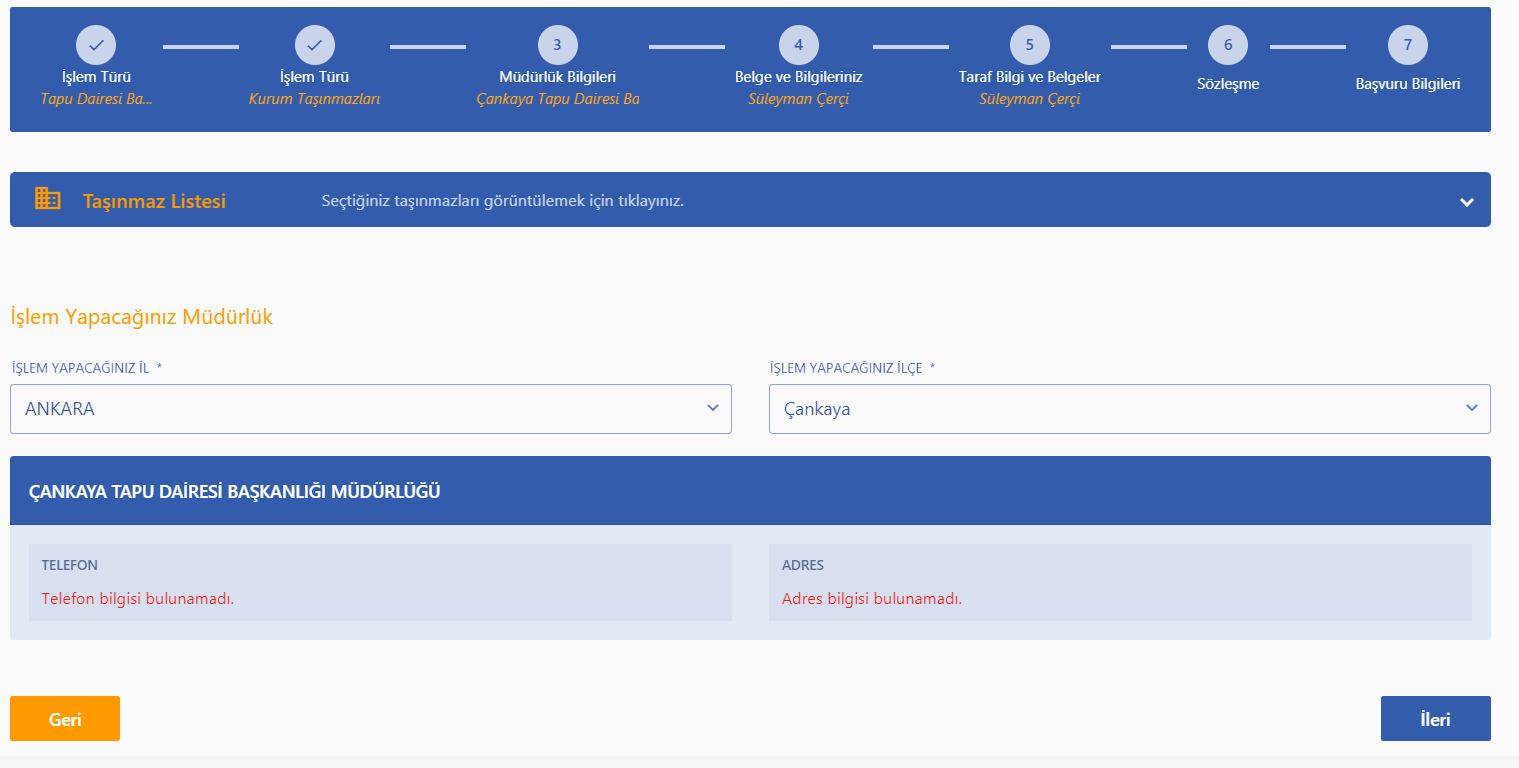 Başvuran Belge Bilgileri Adımı	Başvuruyu yapacak kişinin bilgileri bulunmaktadır. İşlem tipine göre istenecek bir belge var ise bu adımda başvuran kişiden belgeler istenmektedir.  Aşağıda örnek görselde satış işleminde kimlik belgesi istenildiği gözlemlenmiştir. Başka işlem tiplerinde farklı belgeler istenebilir veya hiç bilgi girişi olmayabilmektedir. Belge girişi zorunlu olduğu zamanlarda   (ZORUNLU) olarak belirtilmiştir.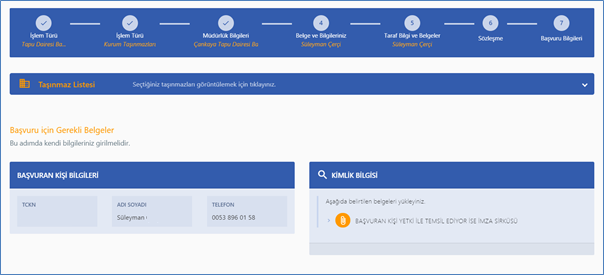 	Belge girişi olmayan bir işlem tipine ait örnek bir görsel aşağıda verilmiştir.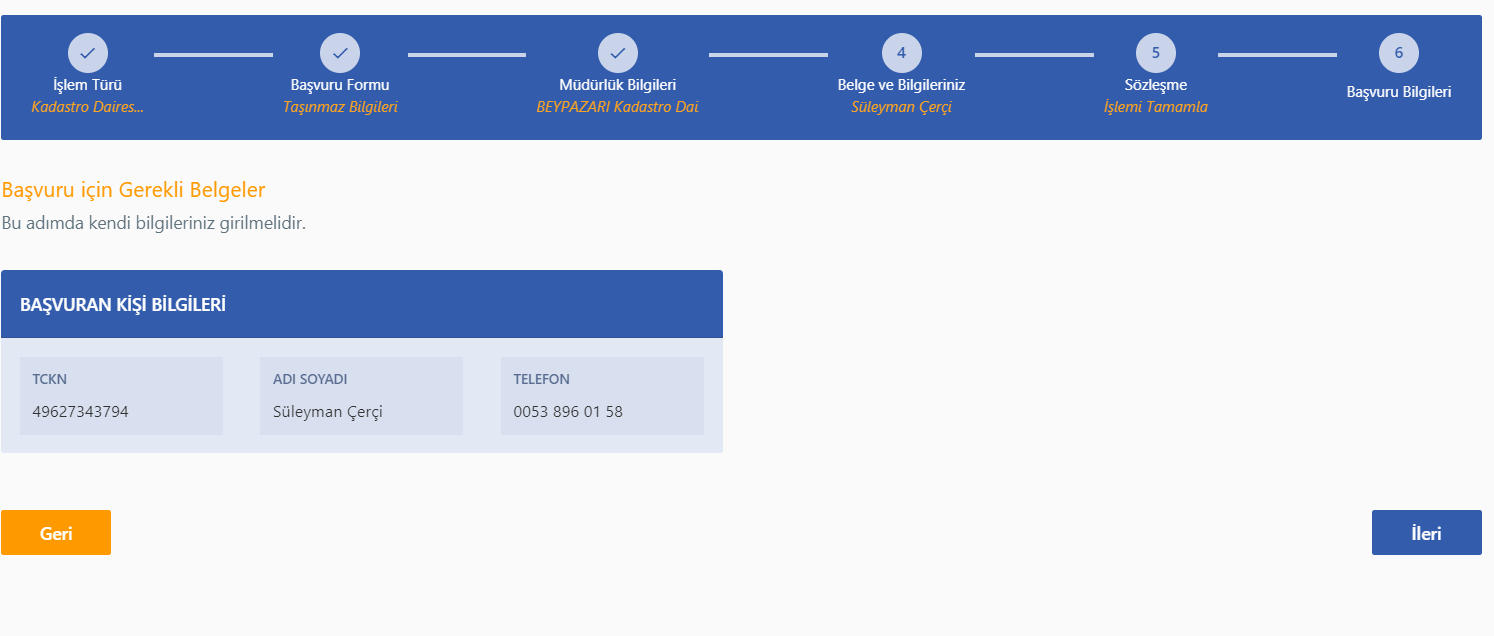 Taraf Bilgi ve Belge Adımı	Başvuru tipine göre bu adım dinamik oluşmaktadır. Kullanıcıdan hiç bir bilgi ve belge talep edilmiyor ise bu adım direk geçilecektir. Taşınmaz seçimi var ise taraf bilgileri istenebilir. Taraf seçimi yok ise belge girişi istenebilir. Birden fazla taşınmaz seçilmiş ise taraf ve temsil bilgilerini her taşınmaz için girilmesi gerekir.	Taşınmaz seçimi olan bir işlem adımı için örnek görsel aşağıda paylaşılmıştır.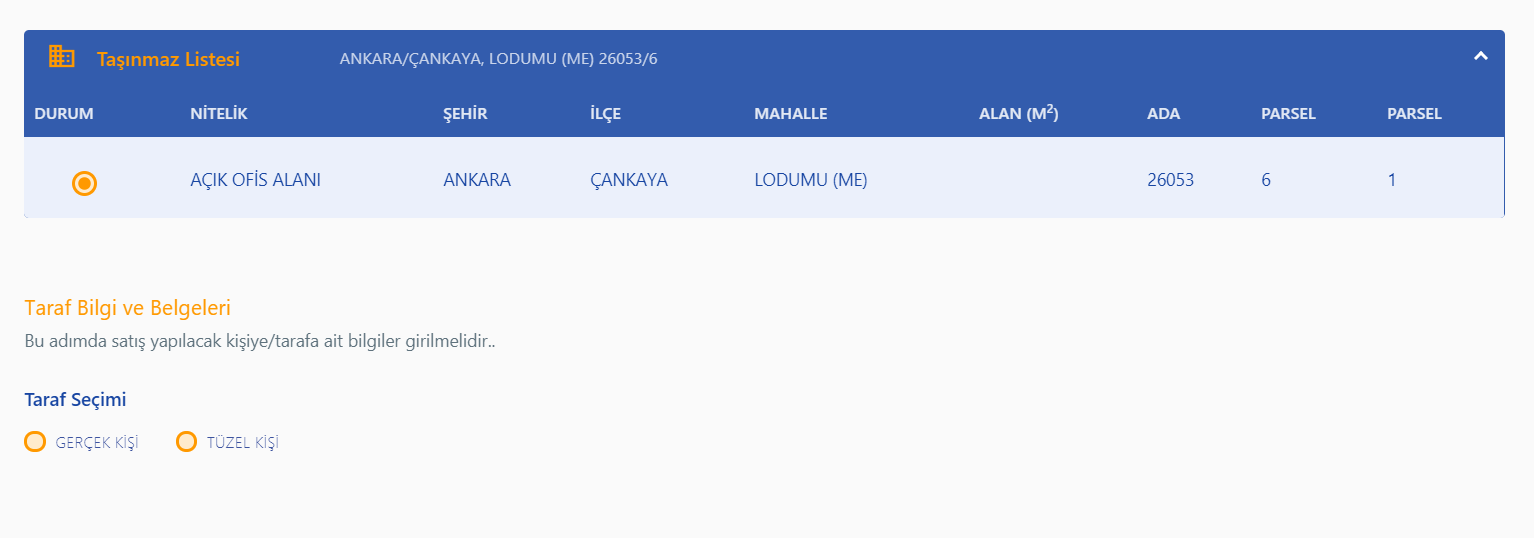 	Taraf seçiminden sonra çıkacak ekran görseli aşağıda paylaşılmıştır.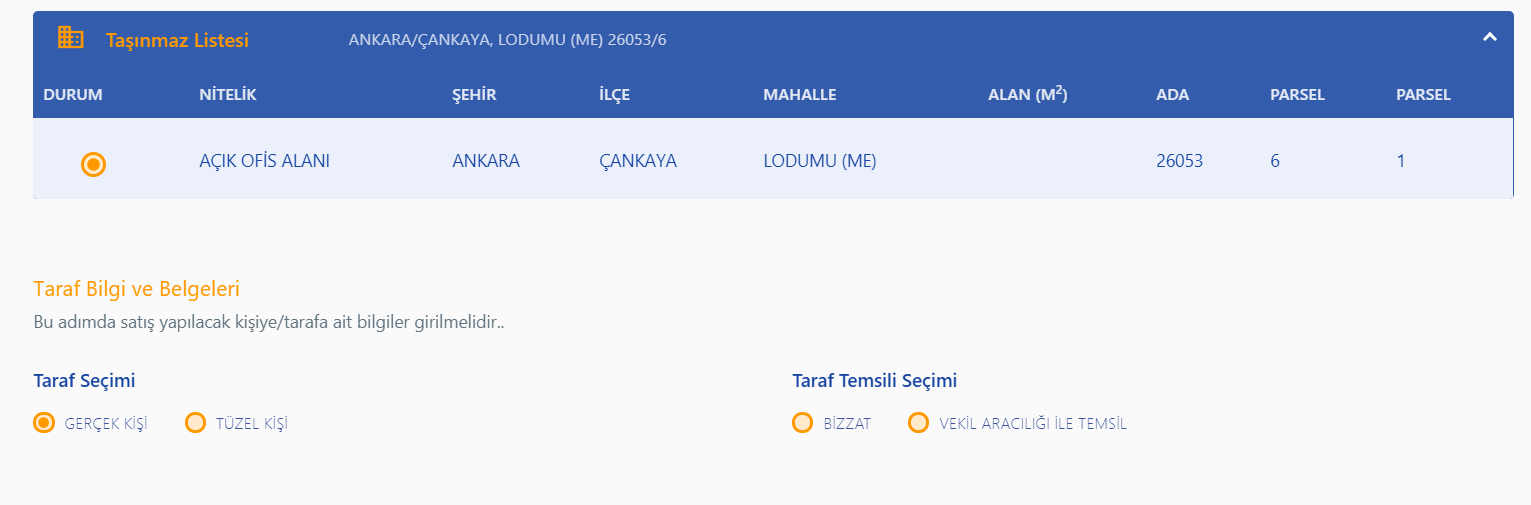 	Taraf ve temsil seçimi yapıldıktan sonra kullanıcıdan bazı bilgi ve belgeler istenir. Zorunlu istenen veriler ve belgeler girildikten sonra bu adım tamamlanır. Örnek görsel aşağıda verilmiştir.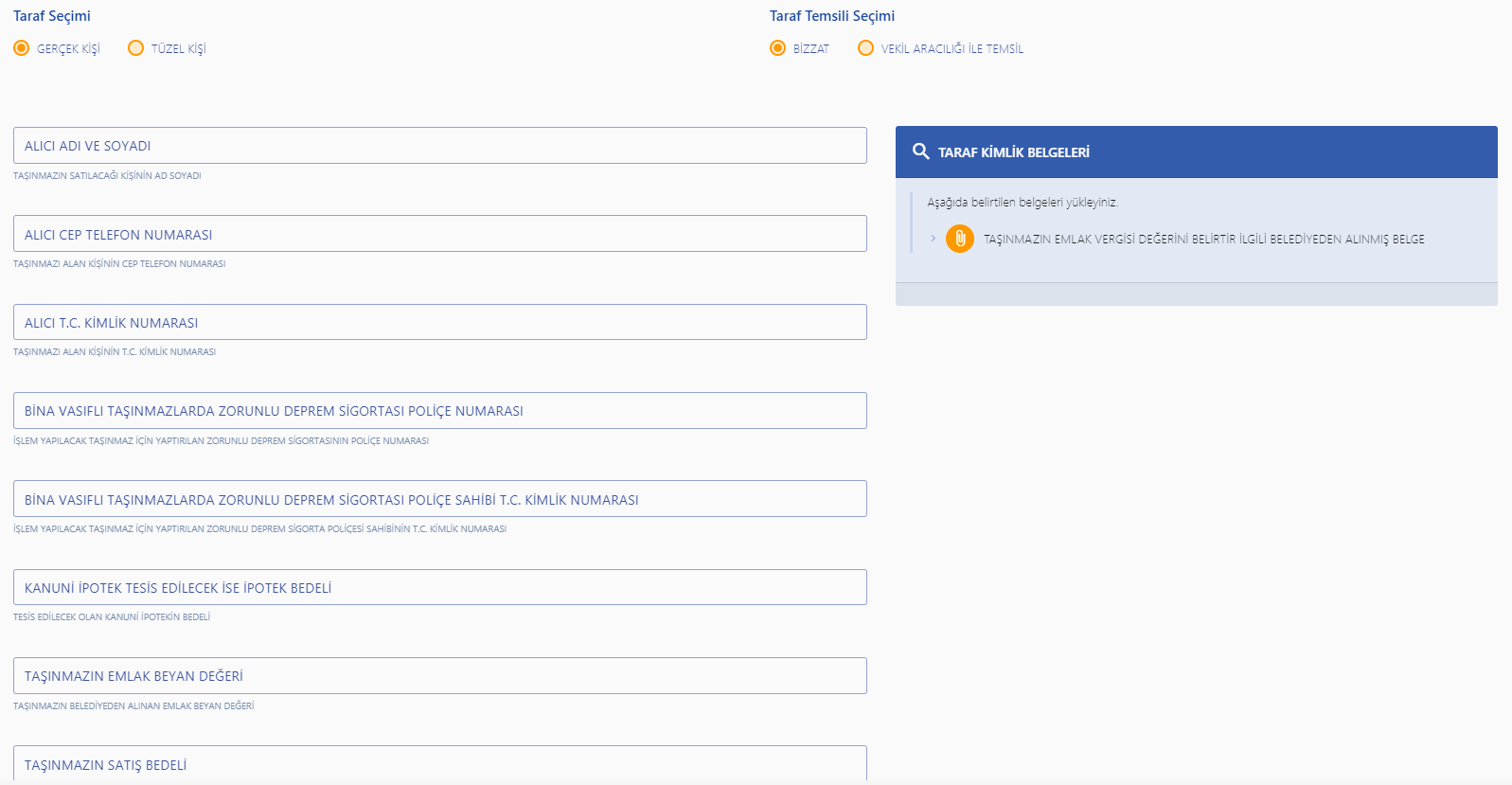 	Taşınmaz seçimi yapılmamış taşınmaz metni girilmiş bir işlem tipinde taraf ve temsil bilgi girişi olmaz sadece belirtilmiş ise belge girişi olmaktadır. Belge girişi yok ise bu adım atlanır ve sözleşme adımına geçilir.Başvuru Sözleşmesi Adımı	Bu adımda başvuruya ait sözleşme metni yer almaktadır. Başvuru yapılmak isteniyor ise sözleşmeyi onaylamak zorunludur. Aksi takdirde bir başvuru yapılmayacaktır. Aşağıda örnek bir görsel verilmiştir.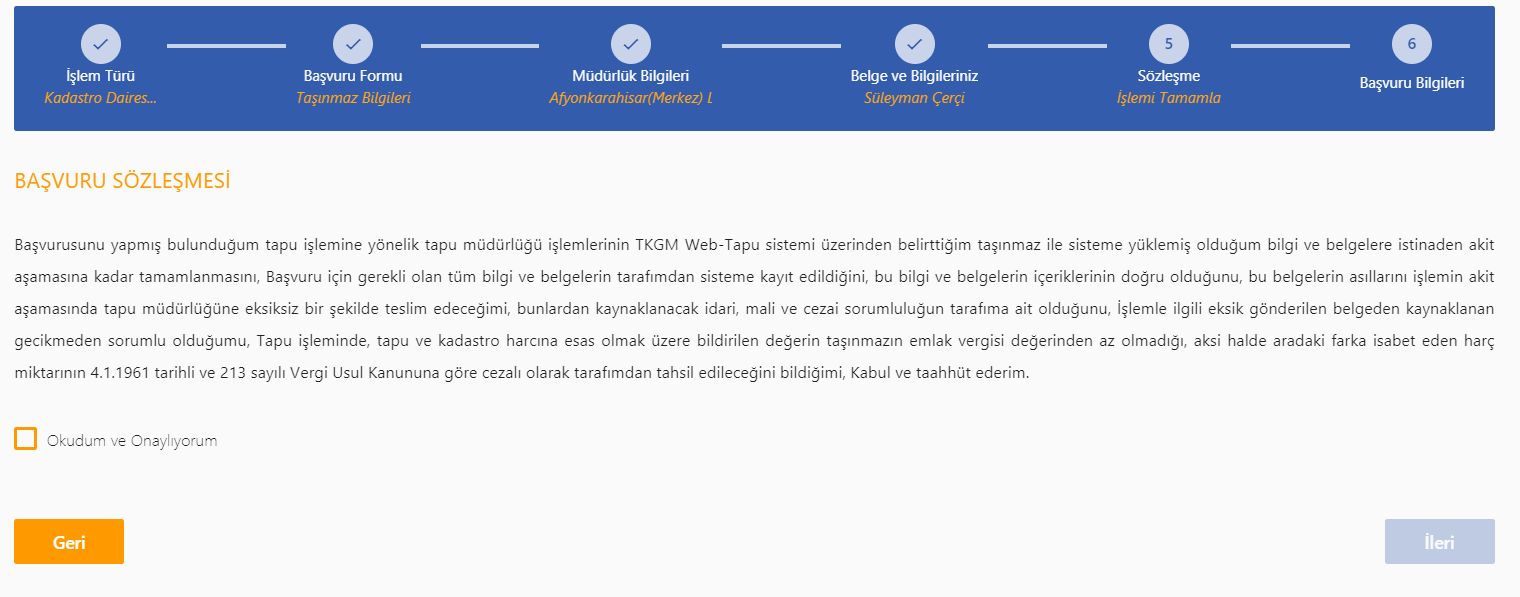 Başvuru Sonuç Özeti Adımı Sözleşme okunum onaylandıktan sonra başvuru işlemi TKGM tarafına iletilmiş ve başvurunuz oluşmuş olur. Başvuru işlemine ait özet bilgiler yer alır. Aşağıda örnek bir görsel verilmiştir.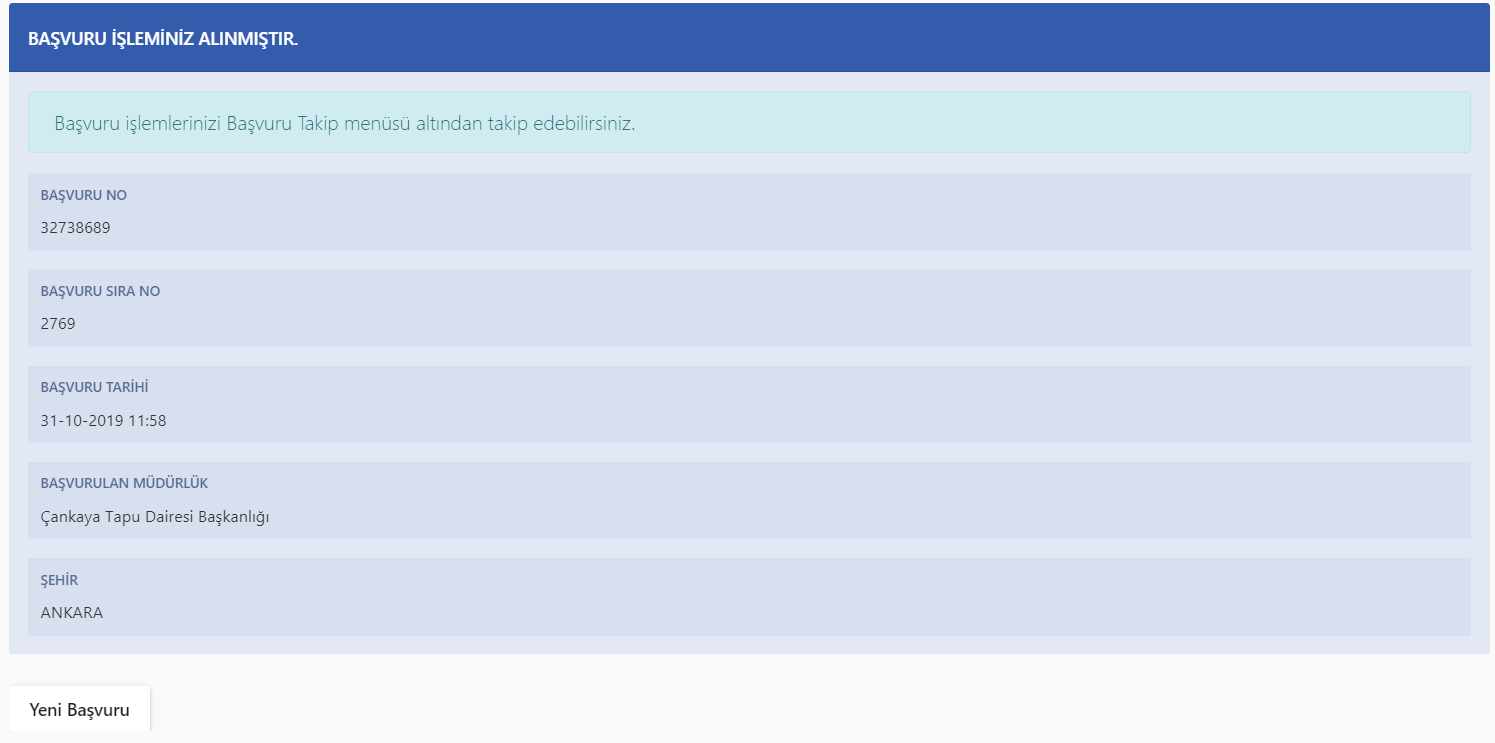 Başvuru Takip	Yapılan başvuruları daire başkanlığı bazında listeleyerek getirir. Başvuruları bu liste aracılığıyla iptal edebilir, belge ekleyebilir veya başvurunun taşınmazlarını görebilirsiniz. Örnek görsel aşağıda verilmiştir.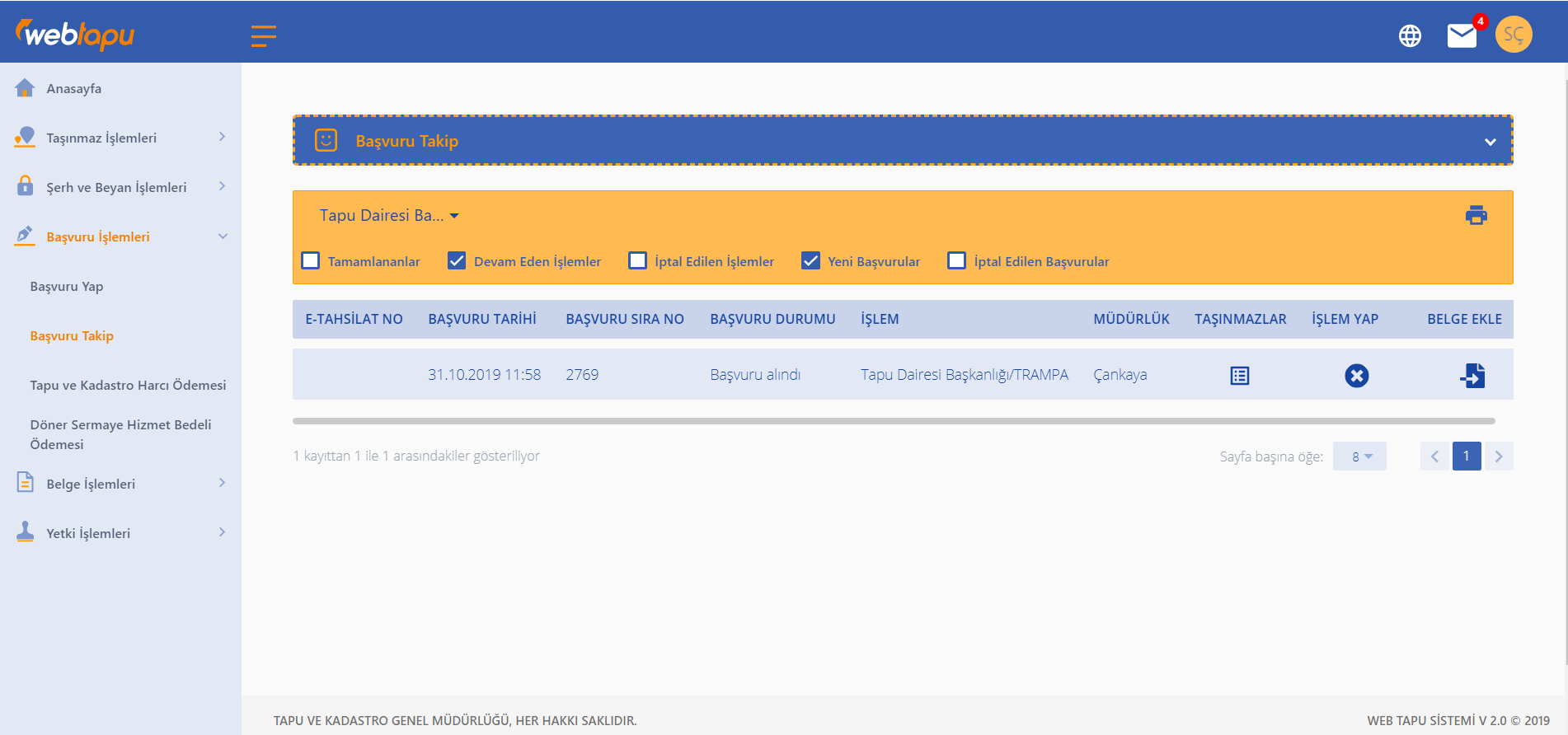 	Müdürlüklere ait başvuru listesini aşağıda verilen görseldeki filtreleme alanları kullanılarak başvuru kayıtlarını süzme işlemi yapar ve istenilen başvuruları gösterir.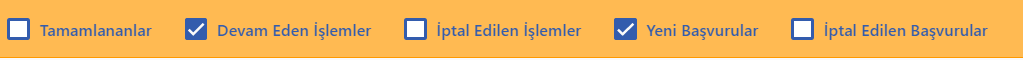 Tapu ve Kadastro Harcı Ödemesi	Yapılan başvurulara ait tapu harcı ödemesinin yapıldığı listedir. Başvurular daire başkanlığı bazında listelenmektedir. Aşağıda örnek görsel verilmiştir.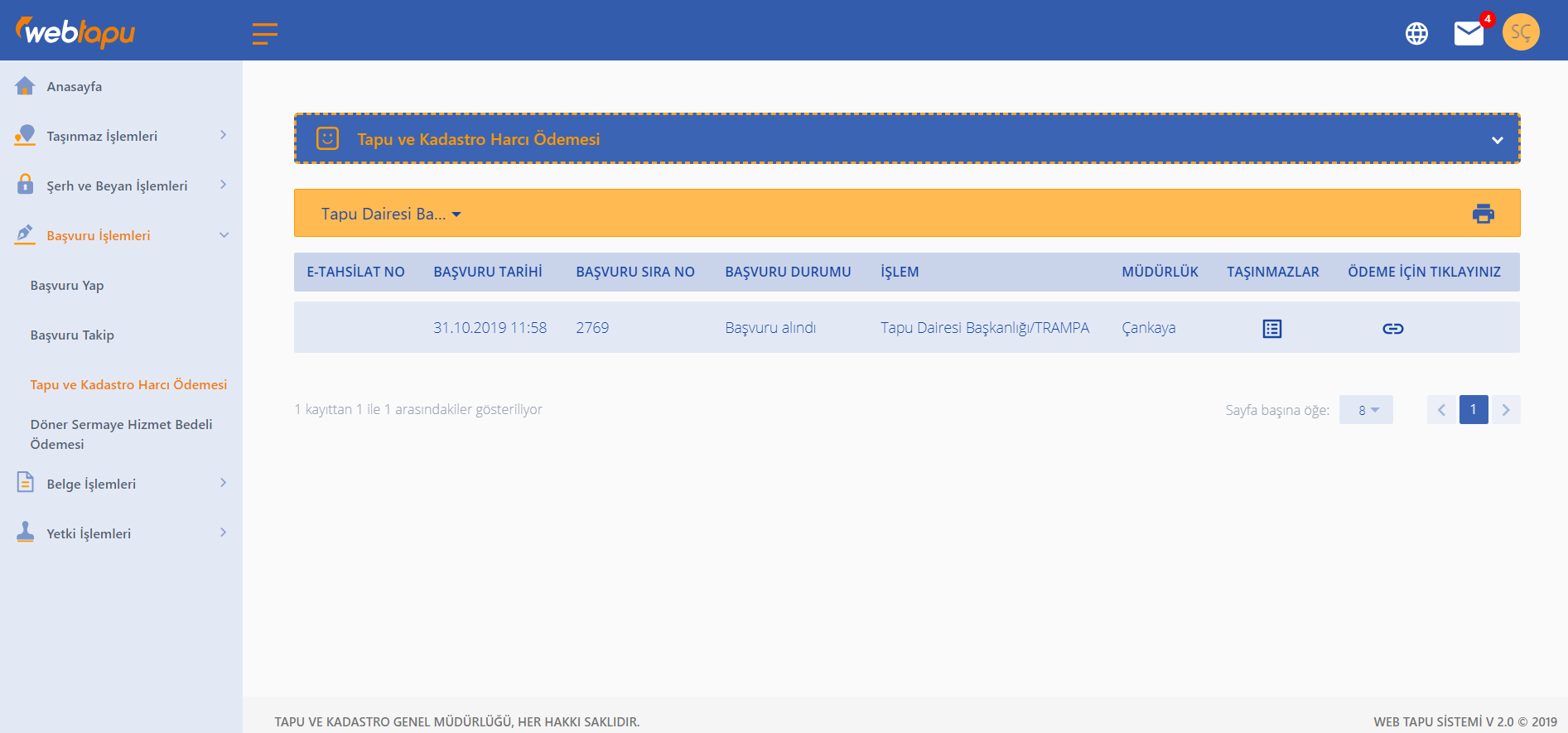 Döner Sermaye Hizmet Bedeli Ödemesi	Yapılan başvurulara ait döner sermaye bedeli ödemesinin yapıldığı listedir. Başvurular daire başkanlığı bazında listelenmektedir. Aşağıda örnek görsel verilmiştir.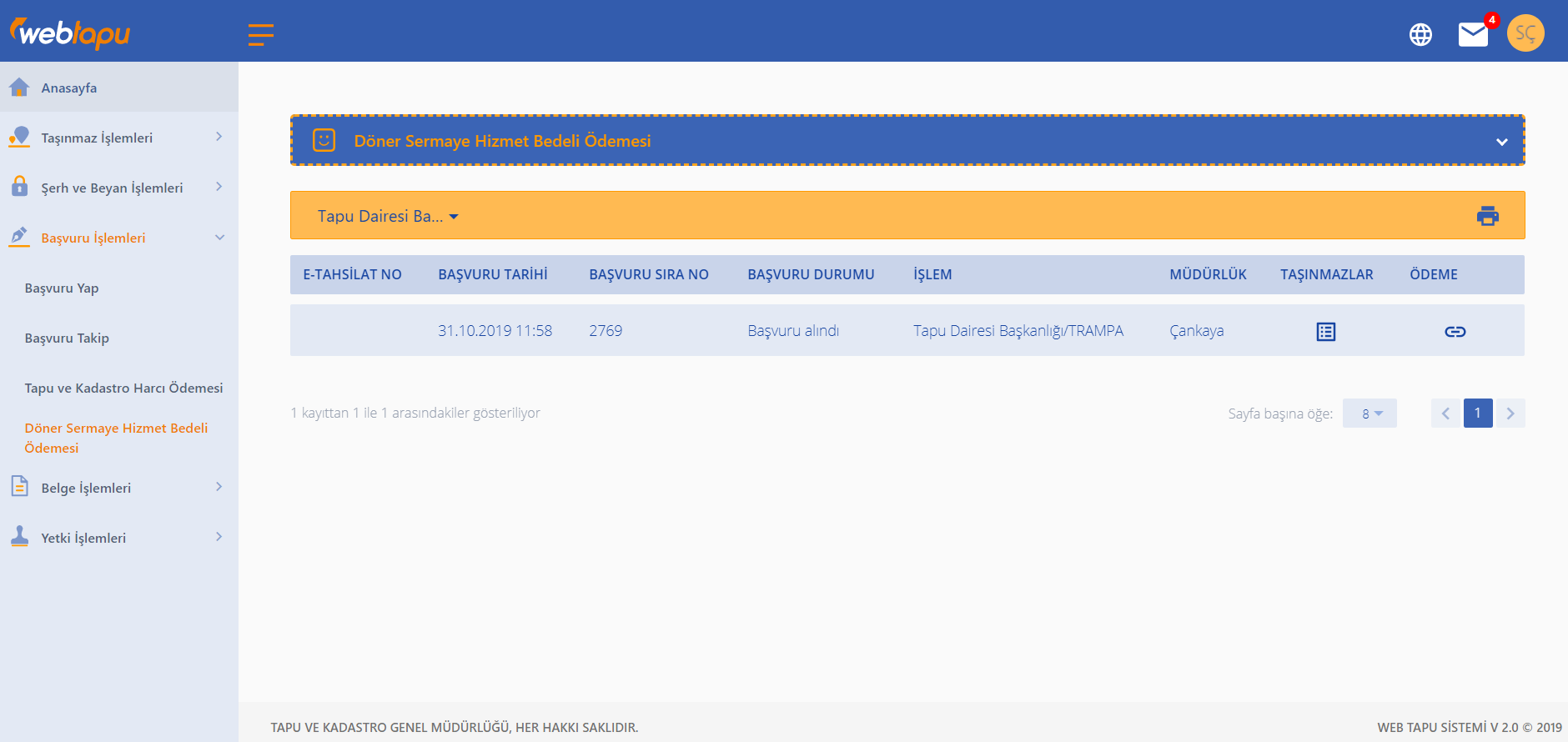 Beyan İşlemleri	Kullanıcı sahip olduğu taşınmazlara işlem yapılamaz beyan tesis ve terkin işlemlerini yapar. Aşağıda alt menü seçenekleri gösterilmektedir.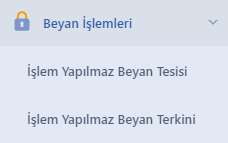 İşlem Yapılamaz Beyan Tesis	Kullanıcı sahip olduğu taşınmaz üzerinde işlem yapılamaması için işlem yapılamaz beyan tesis eder. Aşağıda işlem yapılamaz beyan tesis ekran görseli verilmiştir.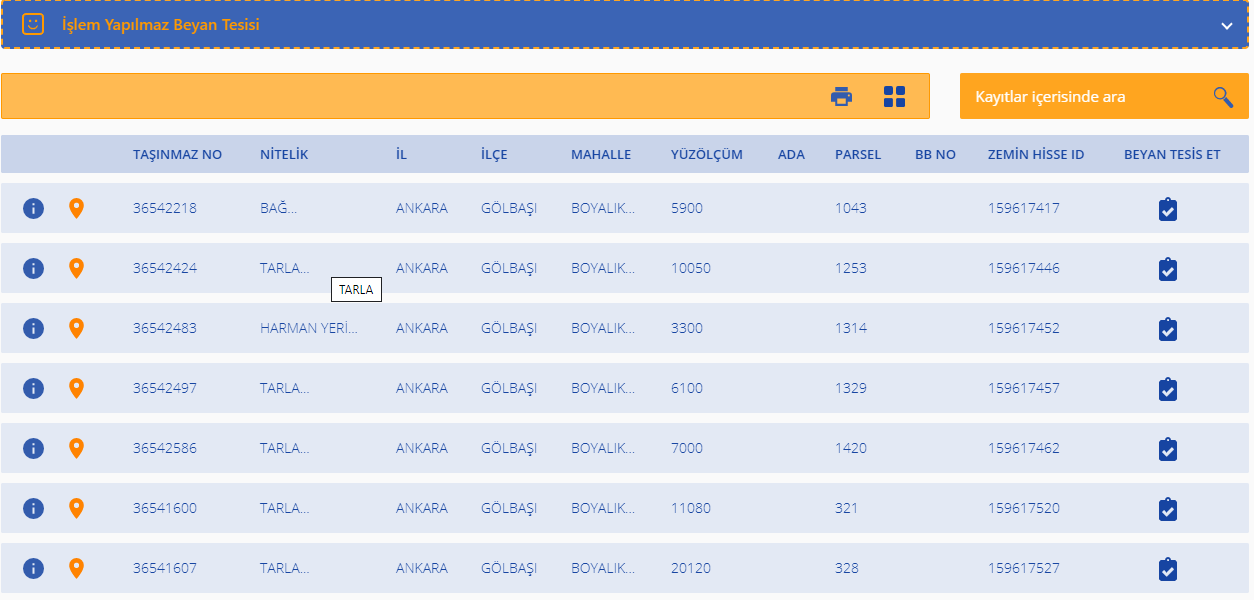 İşlem Yapılamaz Beyan Terkin	Kullanıcı sahip olduğu taşınmaz üzerinde işlem yapılamaması için koyduğu işlem yapılamaz beyan tesislerini terkin eder.. Aşağıda işlem yapılamaz beyan terkin ekran görseli verilmiştir.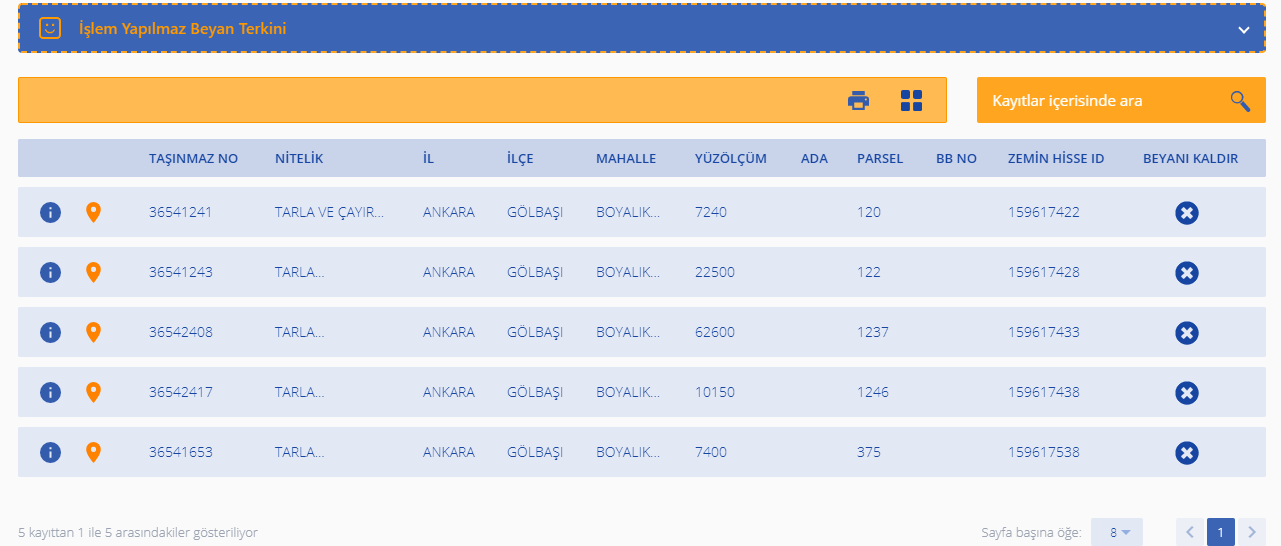 Belge İşlemleriTapu Senedi (Resmi-Ücretli)	Tapu senedi belgesi oluşturulacak taşınmazlar seçilir ve   butonuna tıklayarak ilgili taşınmazın tapu senedi belgesi oluşturulur. Ödemesi yapıldıktan sonra belgelerim menüsü altından görüntülenebilir. Örnek görsel aşağıda paylaşılmıştır.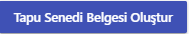 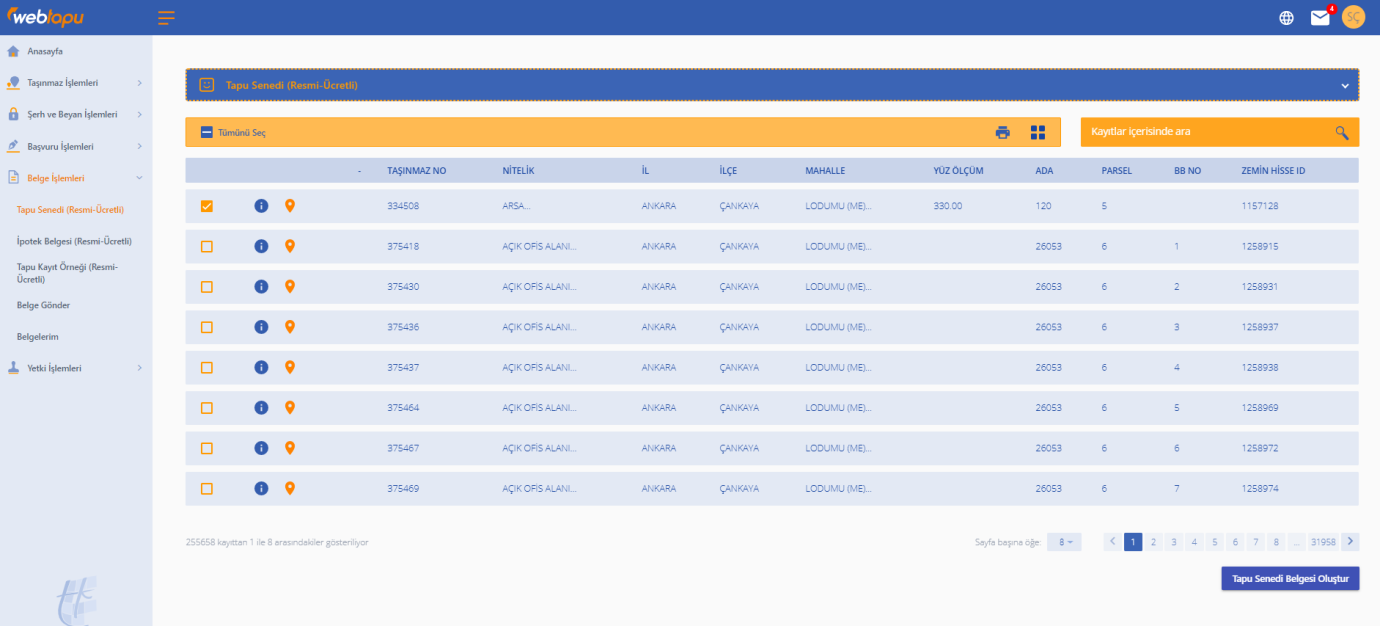 İpotek Belgesi (Resmi-Ücretli)	İpotek belgesi oluşturulacak taşınmaz seçilir ve  butonu görüntülenir. Butona basıldığında seçilen taşınmaza ait ipotek belgesi oluşturulur ve ödemesi yapıldıktan sonra belgelerim menüsü altından görüntülenebilir. Aşağıda örnek görsel verilmiştir.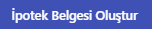 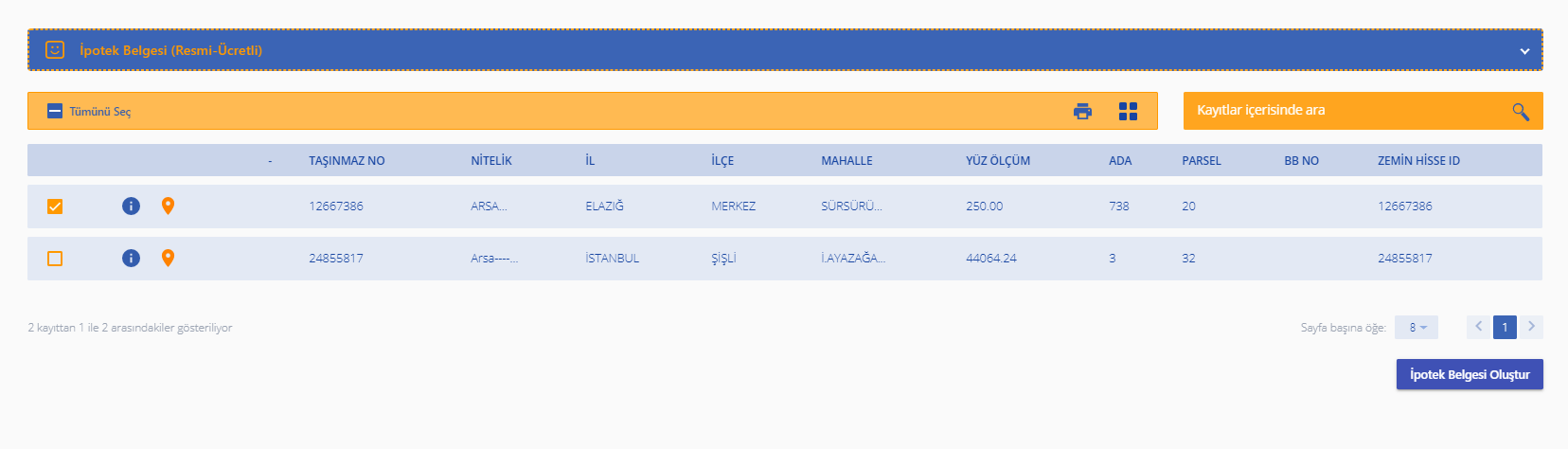 Tapu Kayıt Örneği (Resmi-Ücretli)	Tapu kayıt örneği belgesi oluşturulacak taşınmaz seçilir ve  butonu ekranda görüntülenir. Butona basıldığında seçilen taşınmazın tapu kayıt örneği belgesi oluşturulur ve ödemesinin yapılmasından sonra belgelerim menüsü altından görüntülenebilir. Örnek bir görsel aşağıda verilmiştir.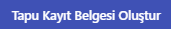 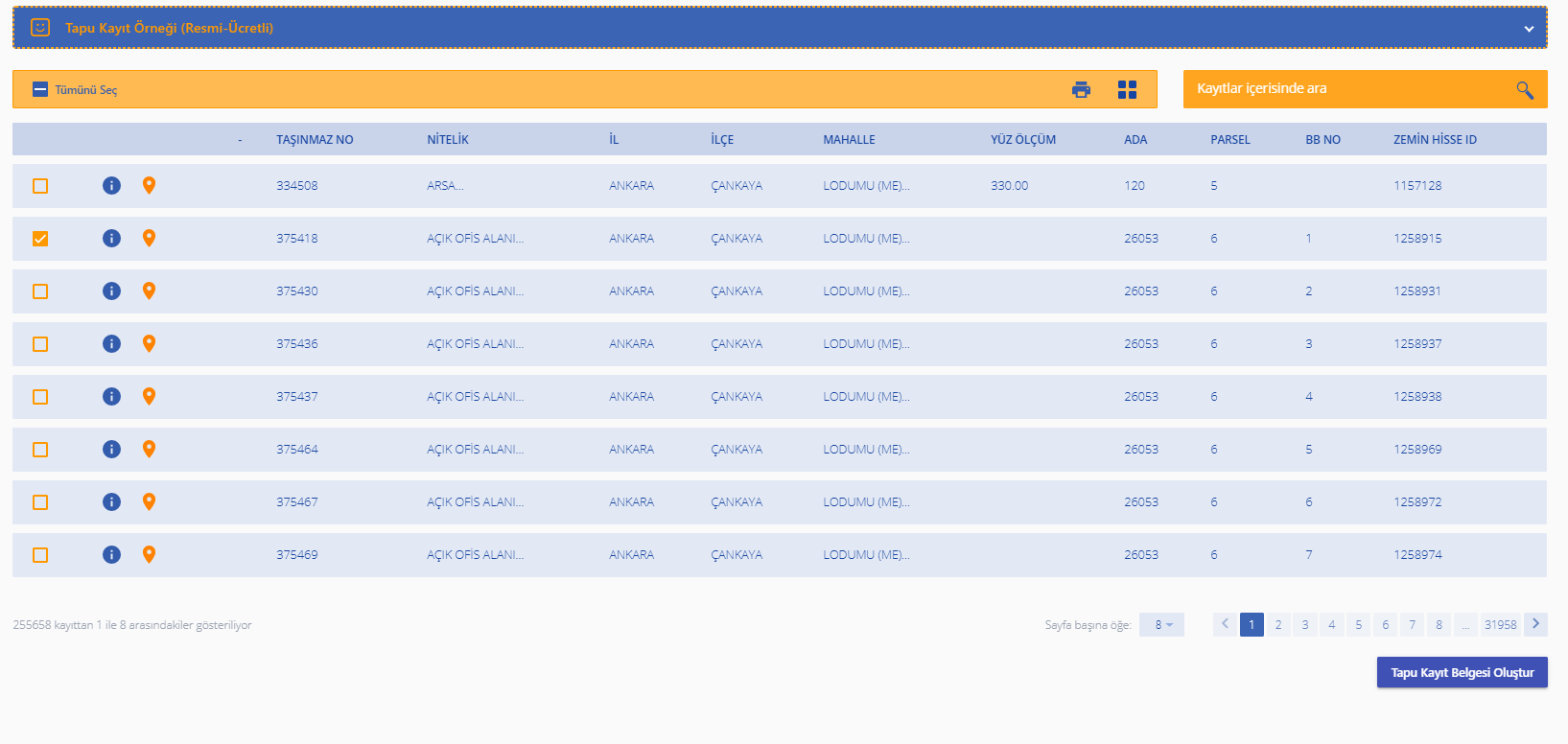 Belgelerim	Oluşturulan tapu senedi, İpotek belgesi, Tapu kayıt örneği belgesi listelenir. Ödemesi yapılan belgeler görüntülenebilir. Örnek görsel aşağıda verilmiştir.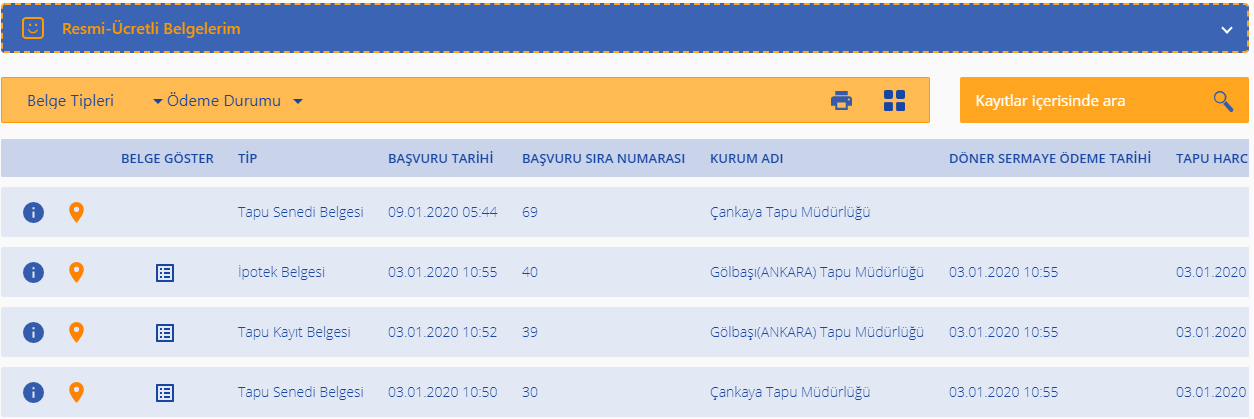 Yetki İşlemleriKullanıcı yetki verilmesi ve yetkilerinin düzenlendiği sayfadır. Alt menü başlıkları aşağıdaki görselde verilmiştir.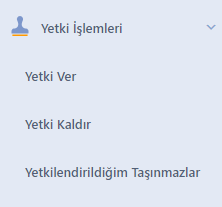 Yetki Ver	Kullanıcı başka bir kullanıcıya sahip olduğu taşınmazlar üzerinde işlem yapabilmesi için yetki verme işlemi gerçekleştirilir. Taşınmaz seçilip yetki ver denildiğinde ilk adımda kullanıcıya yetki vereceği taşınmazların listesi açılır. Eğer seçtiği taşınmazlar ile eşleşiyorsa ileri butonu ile bir sonraki adıma geçer. Bu adımda yetki türü seçilir. Vekil, İşlem Tarafı veya Emlakçı, Eğer Vekil veya İşlem Tarafı türleri seçildiyse yetki verilen kişinin T.C. Kimlik No, Adı, Soyadı, Baba Adı ve Telefon numarası zorunlu olarak girdirilir. Bir sonraki adıma geçildiğinde yetkiler ve yetki bitiş tarihi belirlenir. Son adım olarak yetki ile ilgili sözleşme onaylanır ve yetki verme işlemi tamamlanır . Aşağıda örnek bir görsel verilmiştir.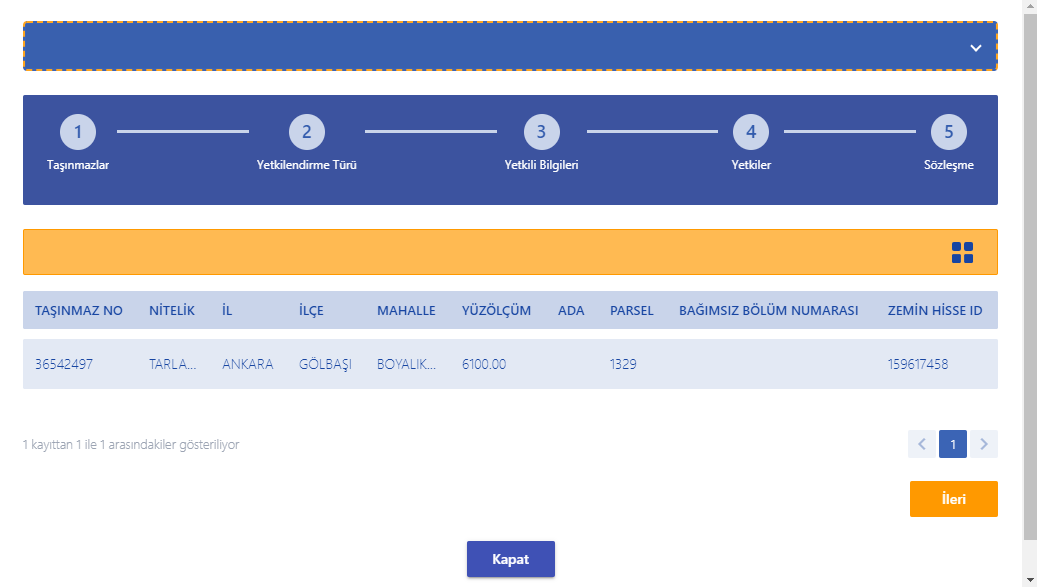 	Yetki verilecek taşınmazların listesinin olduğu ekran.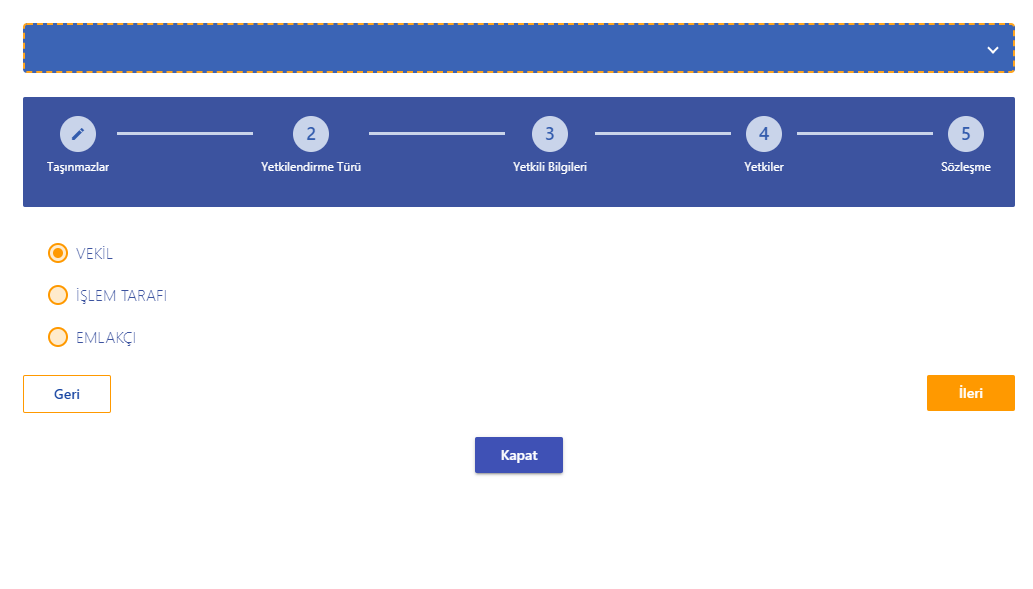 	Kullanıcı bu ekran vereceği yetki türünü seçer ve burada yaptığı seçime göre bir sonraki ekran oluşur.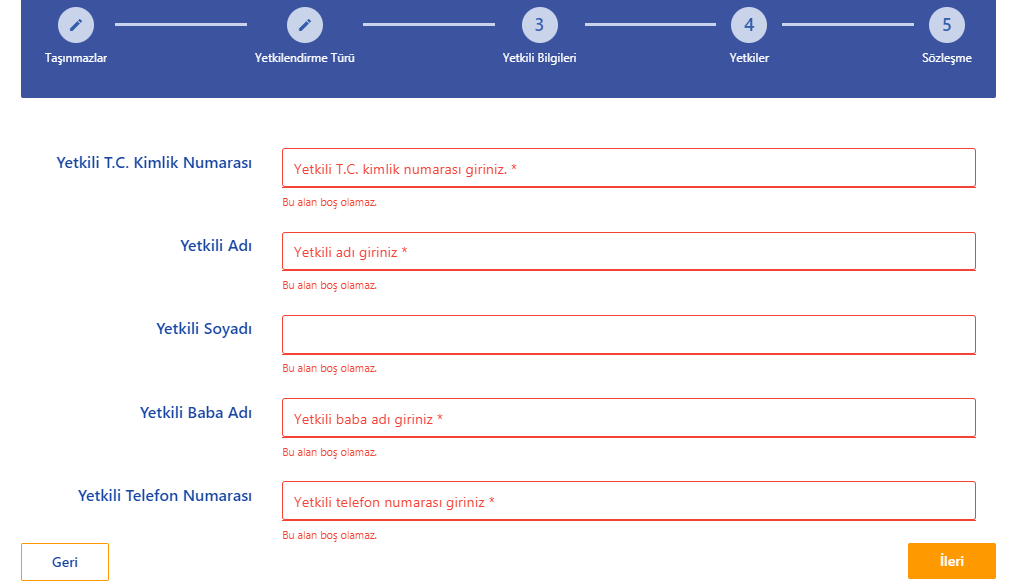 	Yetki türü Vekil veya İşlem Tarafı olarak seçildiyse karşımıza yetki verilecek kişinin bilgilerinin girileceği böyle bir ekran gelmektedir.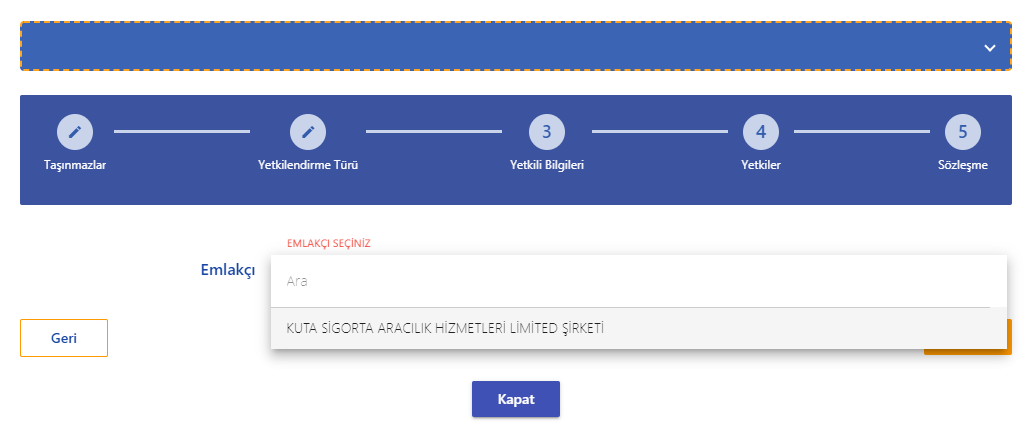 	Yetki verilecek kişi Emlakçı ise karşımıza sistemde kayıtlı yetki verilebilecek emlakçıların listelendiği bir seçilebilir bir ekran gelmektedir. Bu adımda yetki vereceğimiz emlakçıyı seçip bir sonraki adıma geçebiliriz.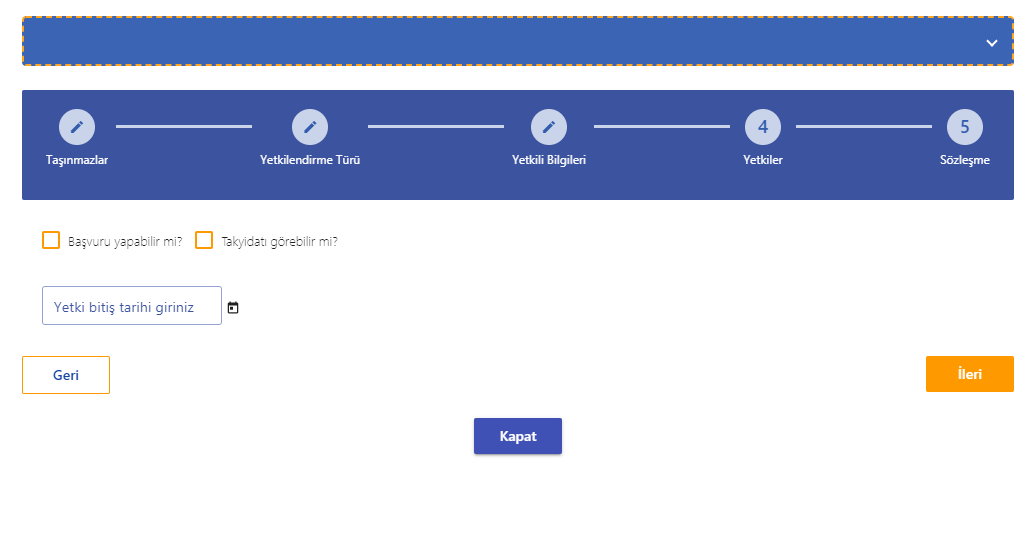 	Yetki verilecek kişi bilgileri doldurulduktan sonra dördüncü adımda verilecek yetkiler ve yetki bitiş tarihi seçilmektedir.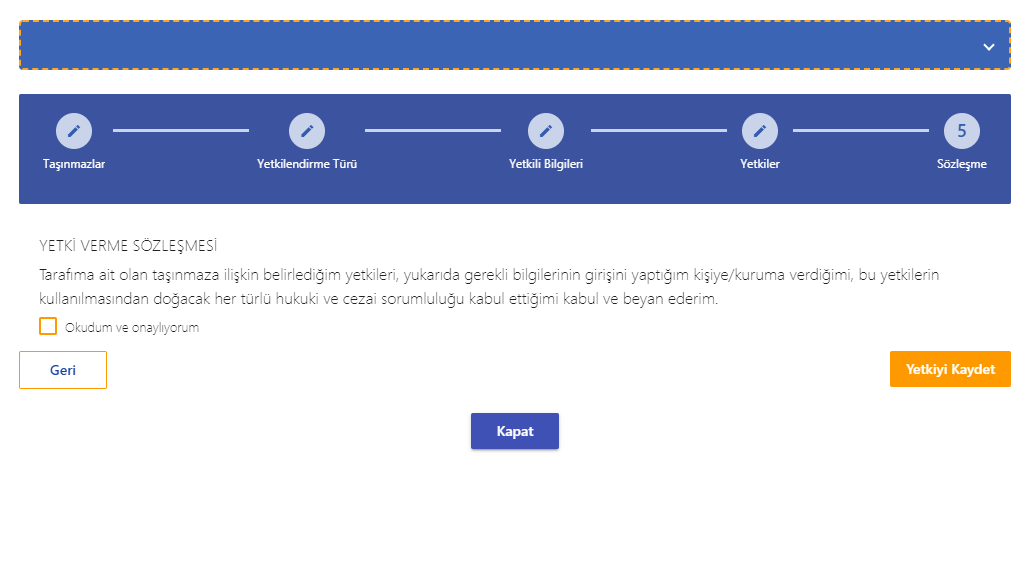 	Bütün adımlar tamamlandıktan sonra son olarak yetki sözleşmesini onaylayıp yetki kaydet işlemini yapabiliyoruz.Yetki Kaldır	Yetkilendirilen taşınmazların yetkilerinin kaldırılabildiği ve yetki bilgilerinin görüntülenebildiği ekrandır.  Aşağıda örnek bir görsel verilmiştir.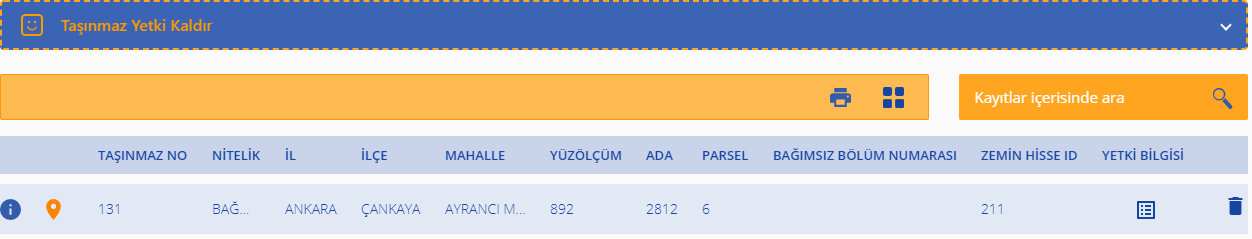 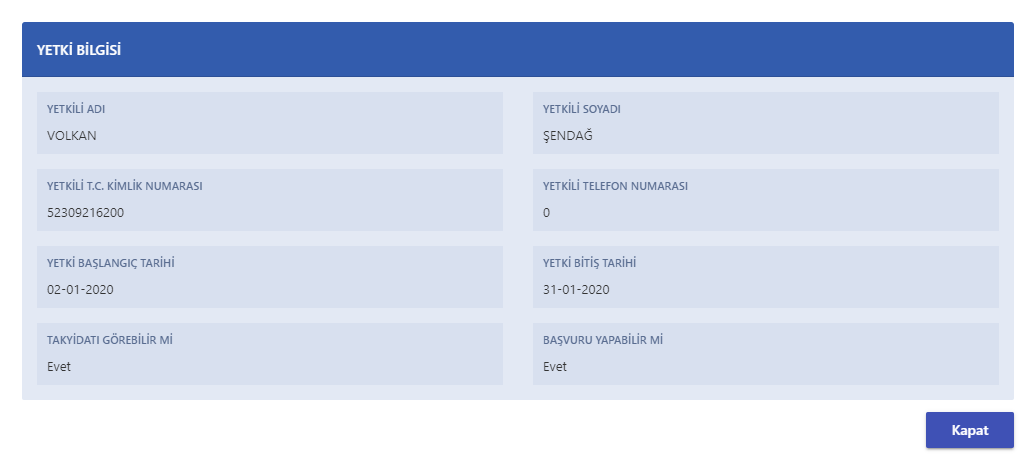 	Verilen yetki ile ilgili bilgileri görüntülemek için  butona tıklanır.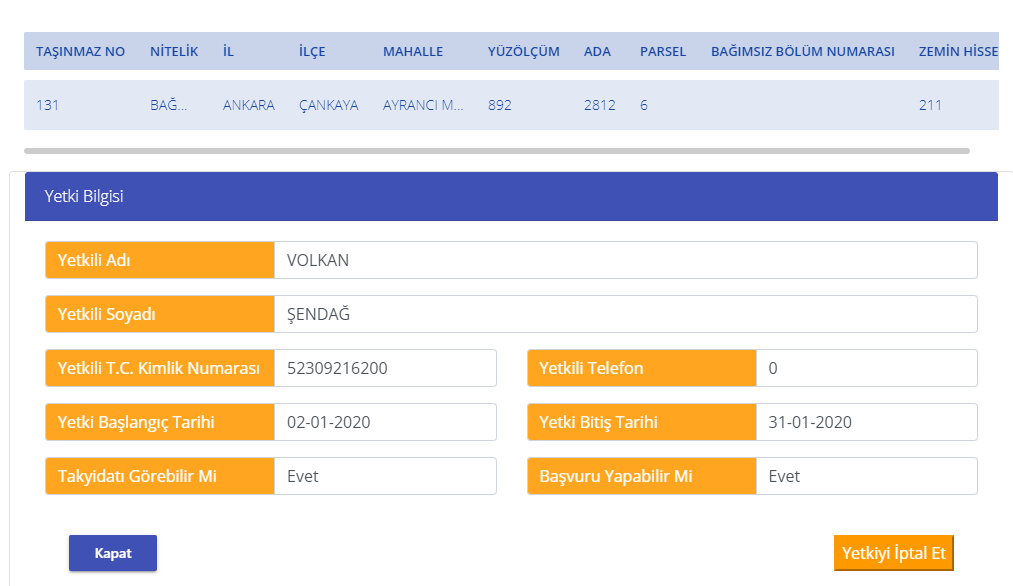 Yetki iptal işlemi için iptal butonuna tıklandığında ilk olarak bu ekranda yetki ile ilgili detaylı bilgi görüntülenir.Yetkilendirildiğim TaşınmazlarYetkilendirilen taşınmazların yetkilerinin kaldırılabildiği ve yetki bilgilerinin görüntülenebildiği ekrandır.  Aşağıda örnek bir görsel verilmiştir.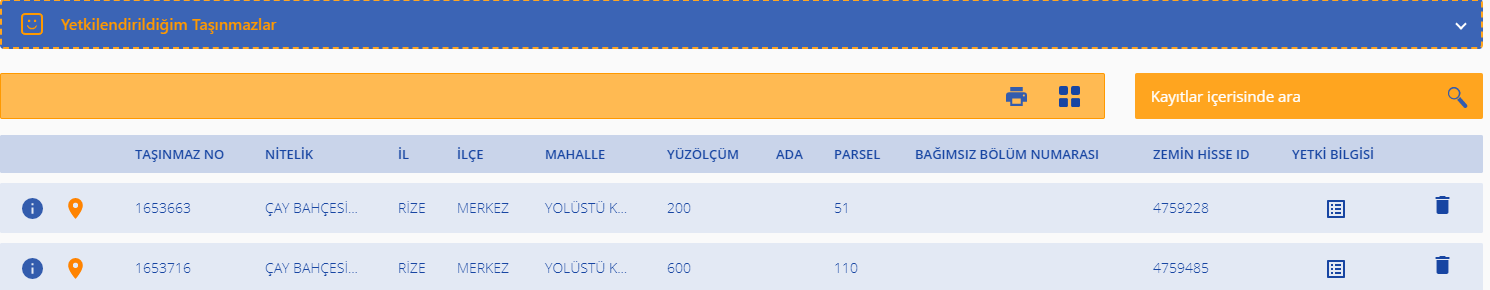 	Yetkilendirilen taşınmazla ilgili yetki bilgileri	Yetki iptal ekranı.E-Randevu	Başvuru ve İşlem takip randvularının alına bilmektedir. Randevu almanın yanı sıra tapu dairelerine ait iletişim bilgileri ve işlemler için gerekli belgeler görüntülenebilmektedir.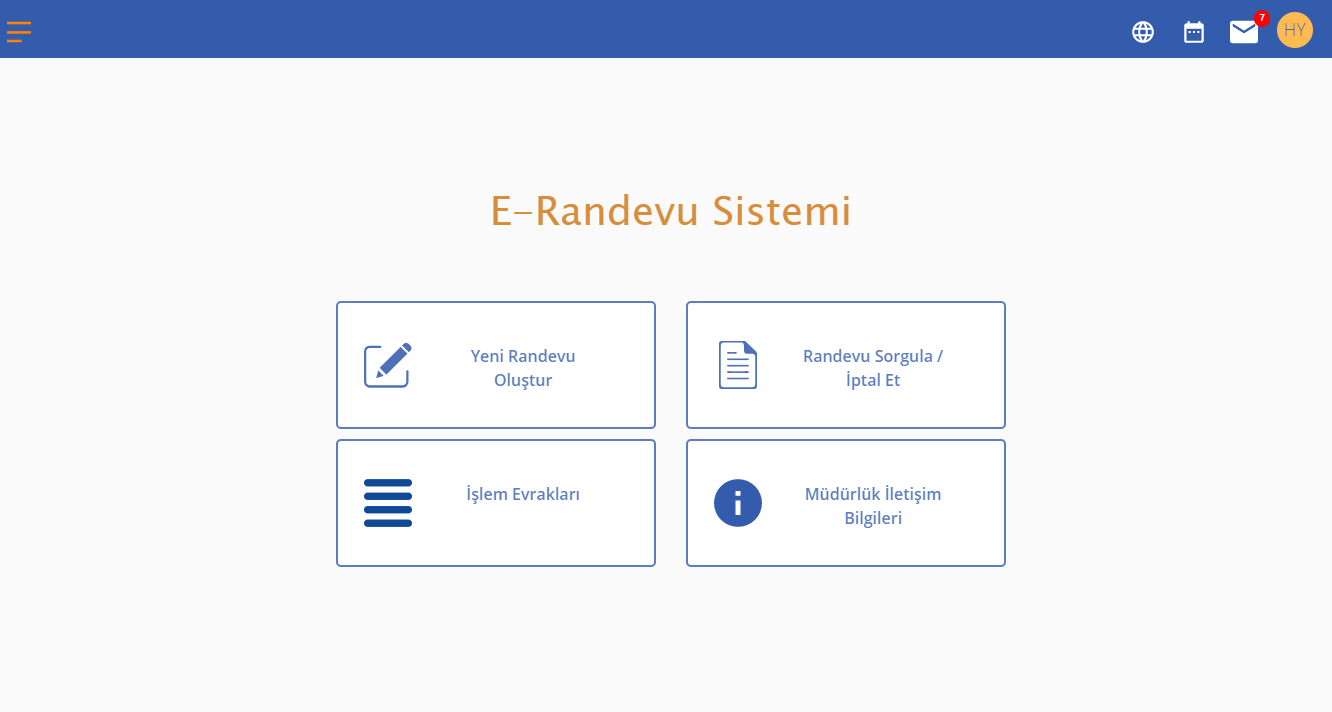 Yeni Randevu Oluşturma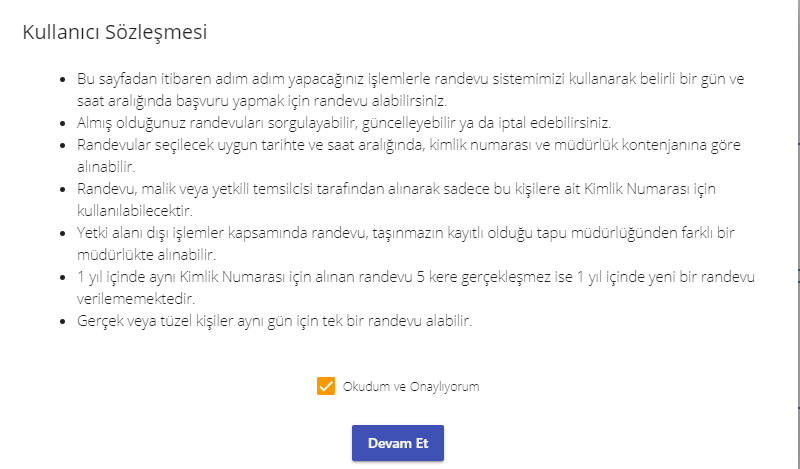 	Randevu oluşturmadan önce randevu sözleşmesi onaylanmalıdır. Onaylanmadığı taktirde bir sonraki adıma geçilememektedir.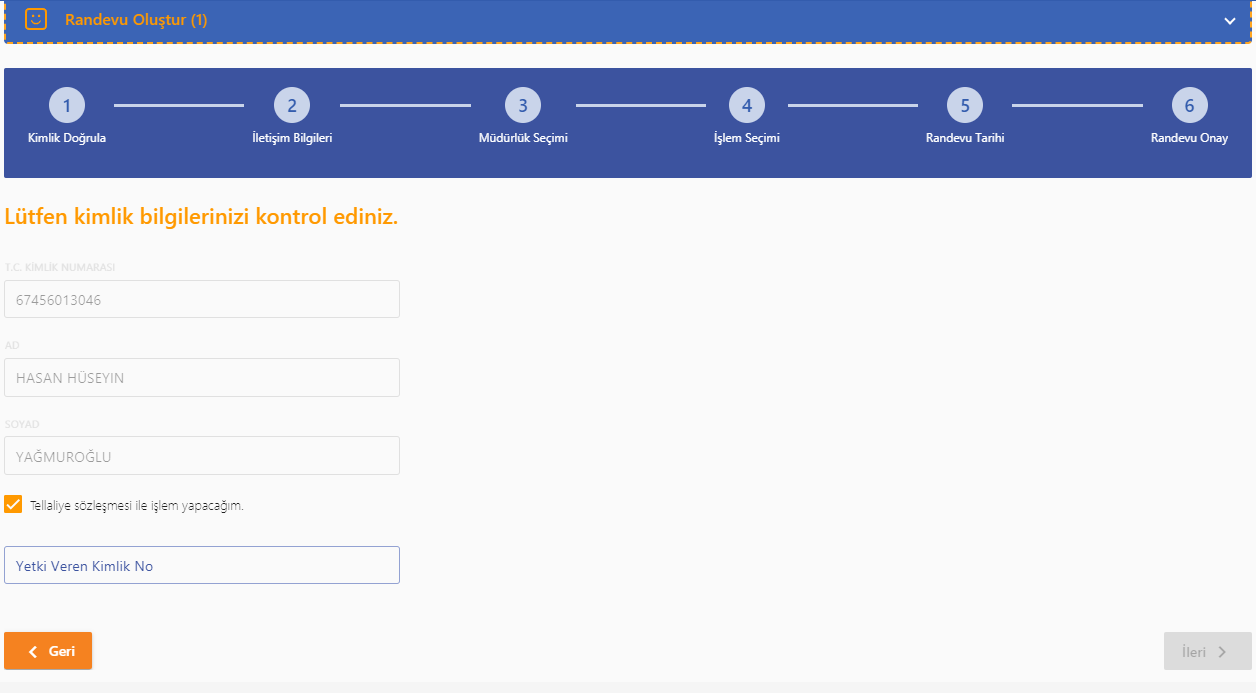 	İlk adımda randevu oluşturulacak kişinin kimlik bilgileri sistemden çekilip ekrana getirilmektedir. Eğer randevu taşınmaz yetkisi veren başka biri için oluşturuluyorsa tellaliye sözleşmesi onaylanmalı ve açılan input içine T.C. Kimlik No girilmelidir.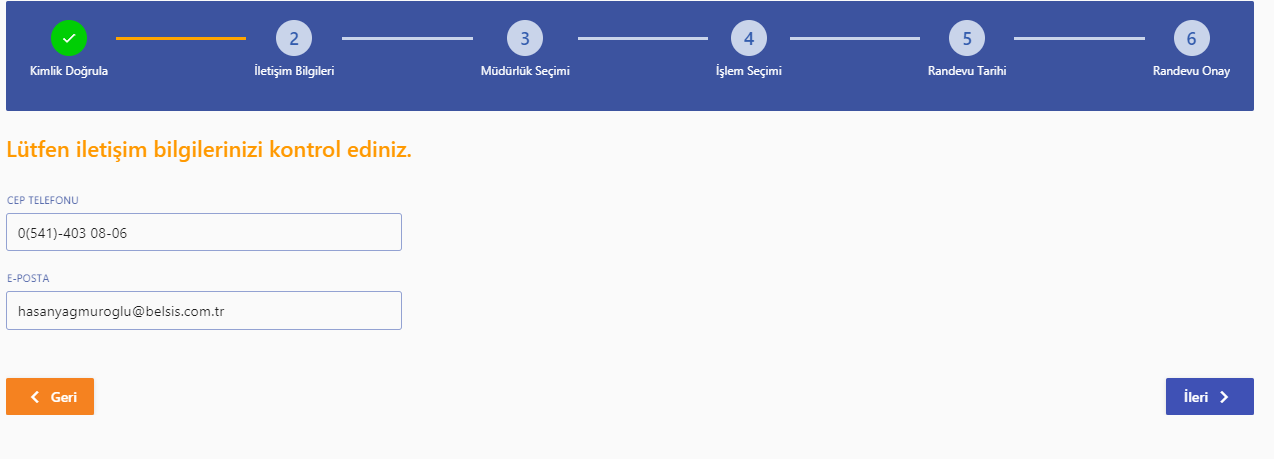 	İkinci adımda iletişim bilgileri otomatik sistemden getirilmektedir. Eğer iletişim bilgileri değiştiyse buradan doğrulanmalıdır.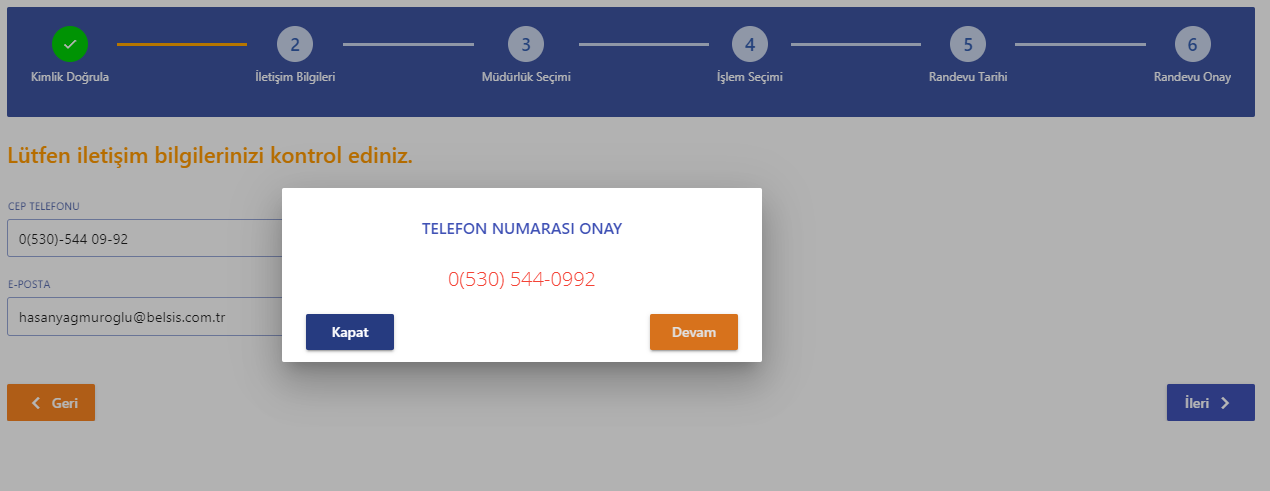 	Bir sonraki adıma geçebilmek için iletişim bilgileri onaylamak gerekmektedir.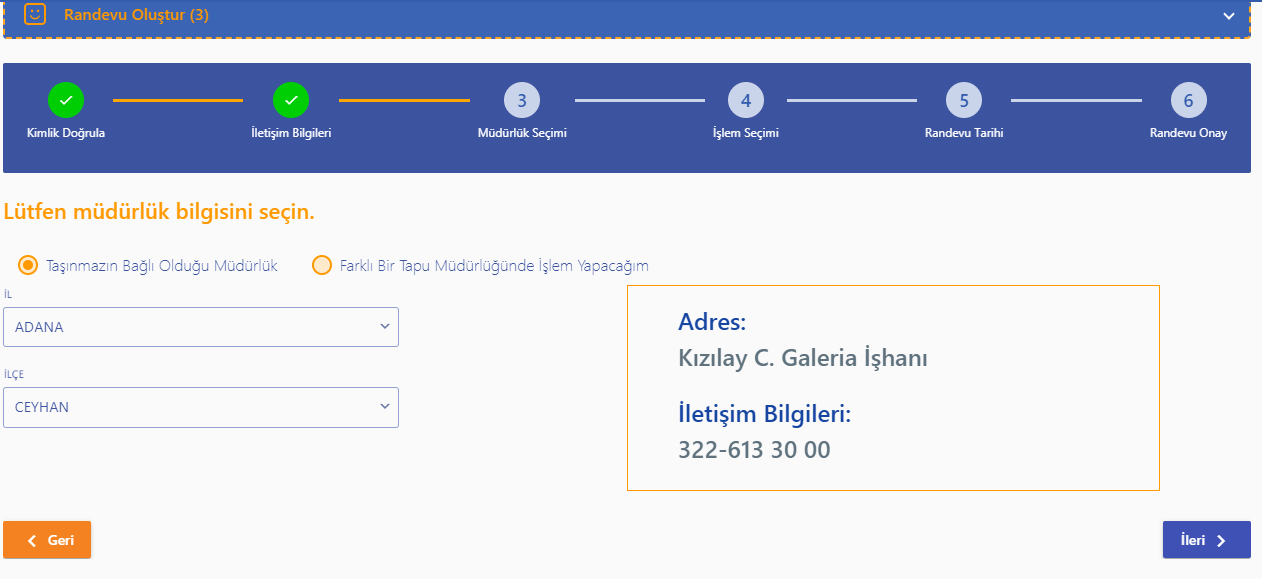 	Müdürlük bilgilerinin seçildiği ve müdürlüğün iletişim bilgilerinin görüntülenme işlemleri üçündü adımda yapılmaktadır.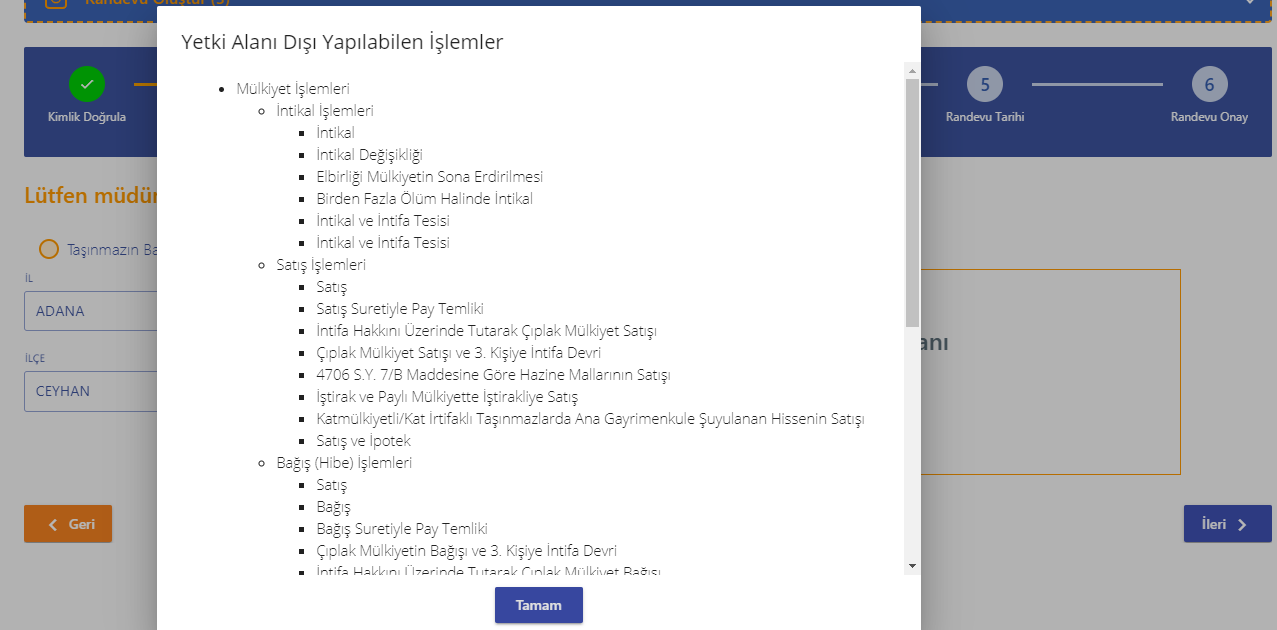 	Farklı müdürlükte işlem yapıldığında kullanıcı bu şartları kabul ederek işlemleri yapmaktadır.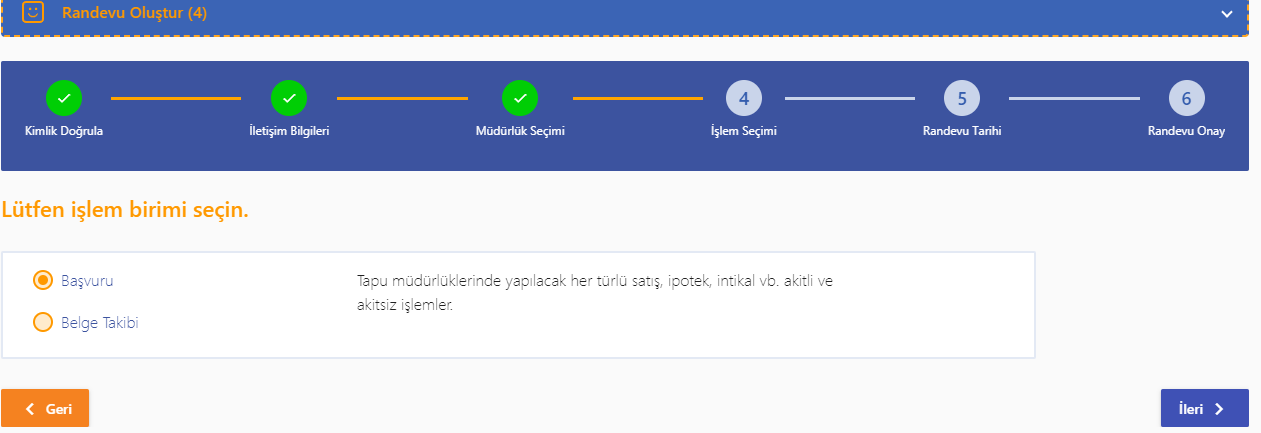 	İşlem tipi dördüncü adımda seçilip ona göre ilerlenmektedir.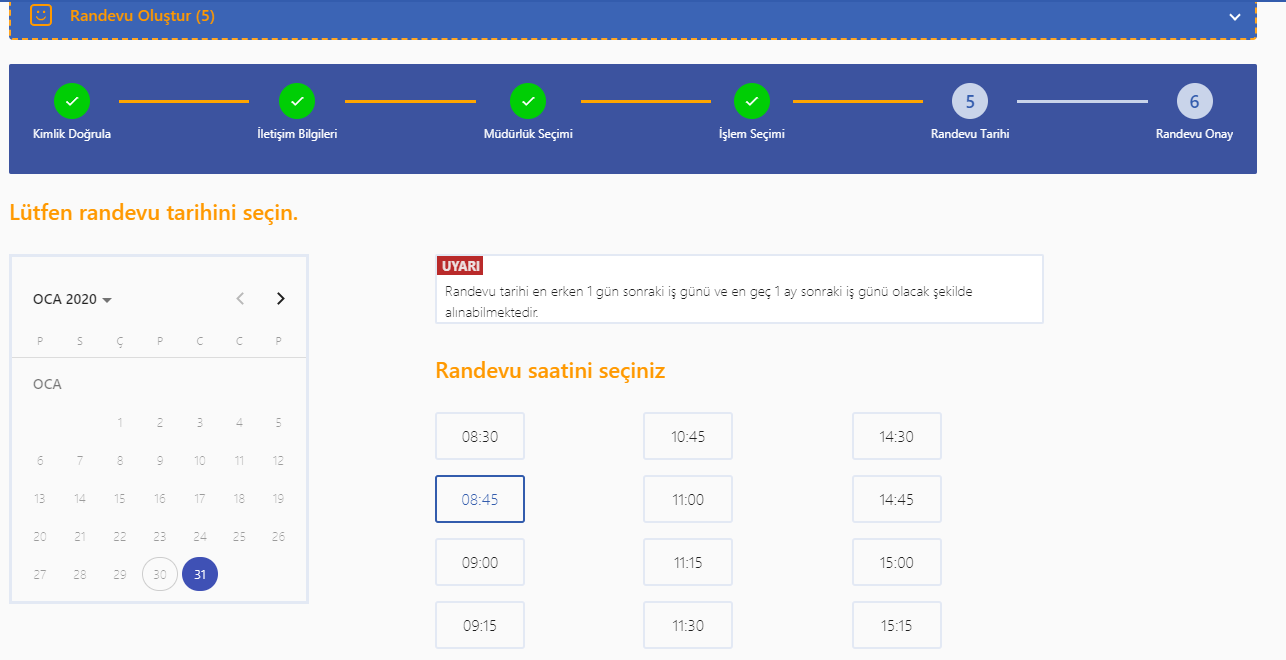 	Randevu tarihini ve saatini kullanıcı kendi uygunlu olduğu zamana göre beşinci adımda seçmektedir.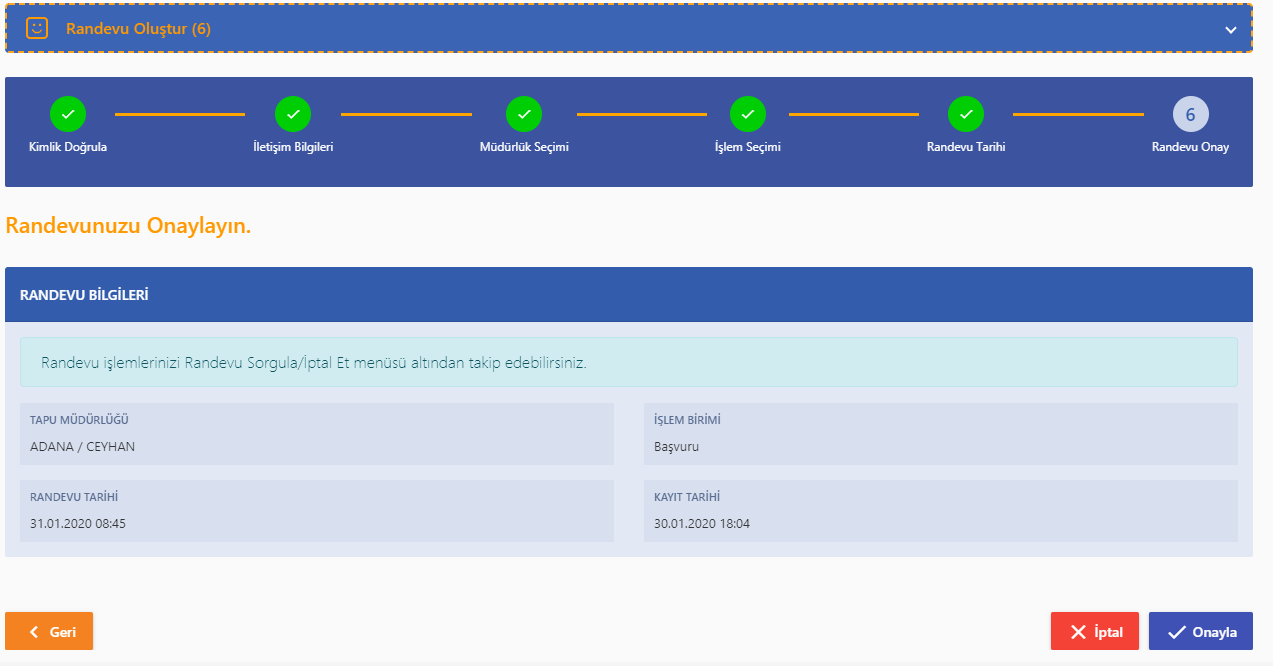 	Son adımda kullanıcıya randevu ile ilgili genel bilgiler gösterilmektedir. Kullanıcı randevu bilgilerini kontrol edip onayla butonuna tıkladığında randevu oluşmaktadır.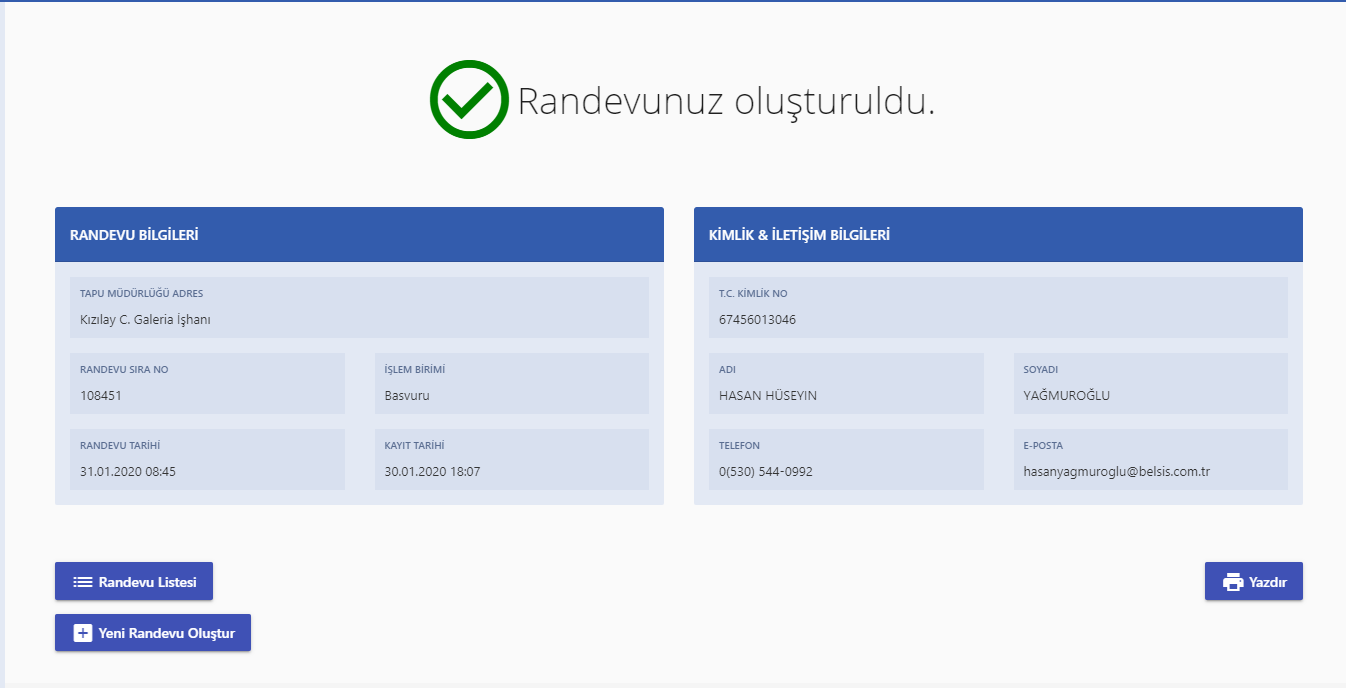 	Randevu oluştuktan sonra kullanıcıya randevu hakkında bilgiler gösterilmektedir. Kullanıcı bu ekrandan Randevuyu yazdırabilir, randevular listelenebilir ve yeni randevu oluşturma ekranına kullanıcı doğrudan gidebilir.Randevu Takip	Talep edilen randevuların görüntülendiği ve iptal işlemlerinin yapılabildiği ekrandır. Örnek ekran görüntüsü aşağıda görünmektedir.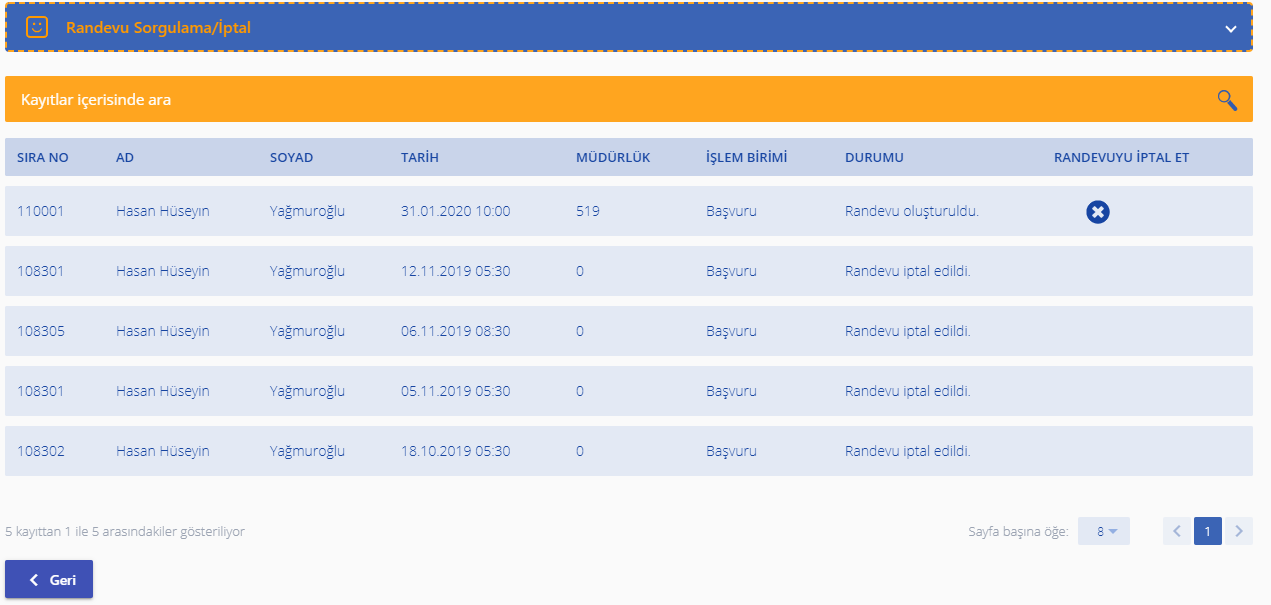 Randevu İşlem Evrakları	E-Randevu ile oluşturduğumuz randevular için tapu müdürlüğüne gitmeden hazırlayacağımız evrakların ne olarak olduğunu görebildiğimiz ekrandır. İşlem türü ve işlem tipi seçilerek gerekli evraklar görülebilmektedir. Örnek ekran görüntüsü aşağıda bulunmaktadır.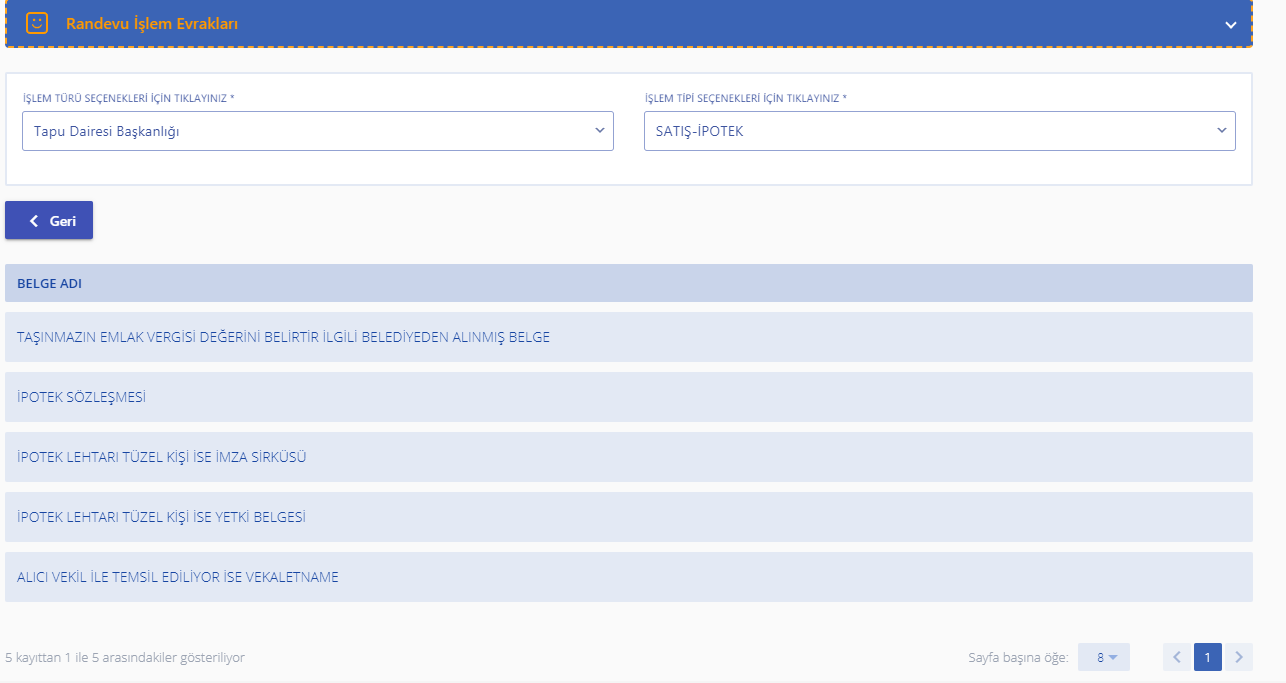 Müdürlük İletişim Bilgileri	Herhangi bir müdürlüğün iletişim bilgilerine ulaşabileceğimiz ekran. İl ve ilçe bilgileri zorunlu alan olarak girilerek iletişim bilgilerine ulaşılmaktadır. Örnek ekran görüntüsü aşağıda görülmektedir.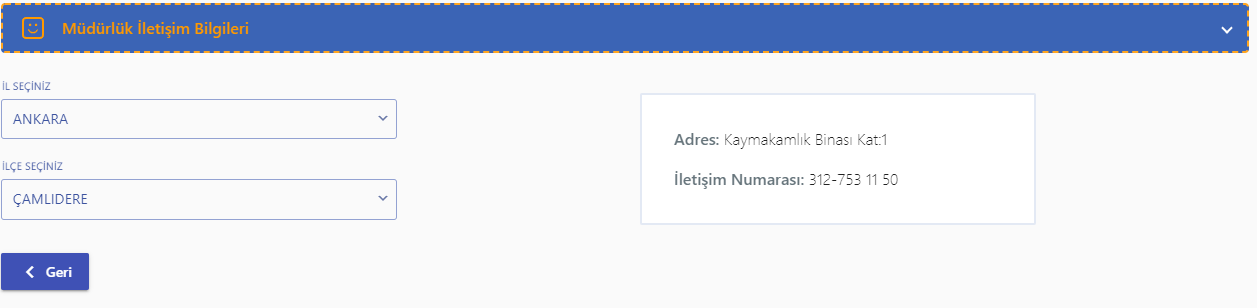 İkonAdı Açıklama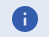 Tapu BilgisiListedeki ilgili kaydın bilgisini almak için kullanılmaktadır. Taşınmaz listelerinde tapu bilgisi pdf belgesi almak için kullanılmaktadır.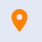 Konum BilgisiListedeki ilgili kayıttaki taşınmazın konumunu göstermek için kullanılmaktadır.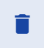 SilListede ilgili kaydın silinmesi için kullanılmaktadır.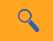 Kayıtlar içerisinde araSol tarafındaki alana yazılanları listedeki kayıtların içinde arama yapmak için kullanılır.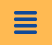 ListeListedeki kayıtların görünümünü liste şekline getirir.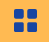 KartListedeki kayıtların görünümünü kart şekline getirir.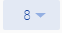 Sayfalama sayısıBir sayfada görmek istenilen kayıt sayısını belirtir. Listede 8, 16, 24, 32, 64 şeklinde artırılabilir. Genellikle listelerde mevcuttur.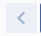 Önceki sayfaListede bir önceki sayfaya gitmek için kullanılmaktadır. Genellikle listelerde mevcuttur.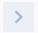 Sonraki sayfaListede bir sonraki sayfaya gitmek için kullanılmaktadır. Genellikle listelerde mevcuttur.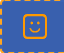 Yardım kutusuTıklandığında açılabilir bir menüdür. Mevcut sayfa ile ilgili bilgiler içerir. 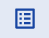 Taşınmaz listesiTaşınmaz listesi penceresini açmaktadır. ‘https://webtapudev.tkgm.gov.tr/degerlemeci/tasinmaz-sorgula’ ekranında mimari proje penceresi açmak için ve proje göstermek için kullanılmaktadır.Yetki İşlemleri sekmesi altındaki sekmelerde Yetki görüntüle alanında kullanılmaktadır.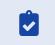 Yetki verYetki İşlemlerinin altında ‘Yetki Ver’ sekmesindeki listede ilgili taşınmaza yetki vermek için kullanılmaktadır.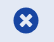 İptalBaşvuru takip ekranında başvuru iptali için kullanılmaktadır.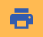 YazdırTıklandığında Belge sözleşmesi penceresini açmaktadır.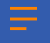 Sol Menü aç kapaTıklandığında sol menü açılıp kapanmaktadır.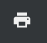 Belge yazdırPdf belgelerini yazdırmak için kullanılmaktadır.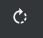 Belge döndürPdf belgelerini sağa döndürmek için kullanılır.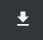 Belge indir ikonPdf belgelerini indirmek için kullanılır.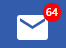 Mesaj kutusuKullanıcı giriş yaptıktan sonra ekranın sağ üst köşesinde görebildiği, üstünde okunmamış mesaj adedini gösteren ikondur.Tıklandığında mesaj kutusu açılmaktadır.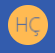 Oturum bilgiKullanıcı giriş yaptıktan sonra ekranın sağ üst köşesinde görebildiği ikondur. Logodaki harfler aktif kullanıcının ad ve soyadlarının ilk harfini almaktadır. Tıklandığında aktif kullanıcının adı, soyadı, T.C. kimlik numarası, oturum süresi bilgileri ve Oturumu Kapat butonu olan bir menü açmaktadır.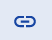 Harç sorgula ve öde‘https://webtapu.tkgm.gov.tr/degerlemeci/doner-sermaye-harci-odeme’ ekranında bulunan ikona tıklandığında döner sermaye harcı ödeme penceresi açılmaktadır.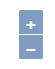 Yakınlaştır uzaklaştırMimari proje görüntüleme ekranında mimari projeyi yakınlaştırıp uzaklaştırmak için kullanılmaktadır.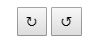 Sağa sola döndürMimari proje görüntüleme ekranında mimari projeyi sağa veya sola döndürmek için kullanılmaktadır.ButonAdıAçıklama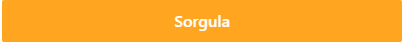 Sorgula butonGiriş ekranında kullanıcı var mı sorgulaması yapmaktadır. Kullanıcı yoksa veya e-Devlet doğrulaması üzerinden üç ay geçmişse e-Devlet doğrulaması için yönlendirilmektedir.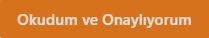 Okudum onaylıyorum butonİlgili sözleşmeyi onaylamak ve gerekli işlemi başlatmak için kullanılmaktadır.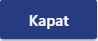 Kapat butonMevcutta açık pencereyi kapatır.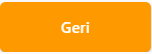 Geri butonBir önceki adıma dönmek için kullanılır.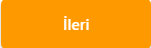 Aktif ileri butonBir sonraki adıma gitmek için kullanılır. Sözleşme onaylama ekranlarında ismi İlerle olarak geçmektedir. sözleşme onaylandıysa görünmektedir.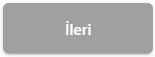 Pasif ileri butonBir sonraki adıma gidemez butonudur. Sözleşme onaylama ekranlarında ismi ‘İlerle’ olarak geçmektedir. Sözleşme onaylanmadıysa görünmektedir. İlerle butonuna tıklandığında sözleşme onaylayınız mesajı vermektedir.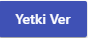 Yetki Ver butonYetki ver ikonuna tıkladıktan sonra açılan kullanıcı sözleşmesi penceresi açılmaktadır.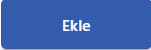 Ekle butonMevcut listeye ekleme işlemi yapmaktadır.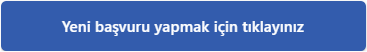 Yeni başvuru butonTıklandığında listeyi sıfırlar başvuru sayfasında ilk adıma gider.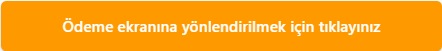 Ödemeye yönlendir butonTıklandığında ‘https://webtapudev.tkgm.gov.tr/degerlemeci/harc-odeme’ adresine yönlendirilmektedir.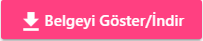 Konum belgesi göster butonİçinde tapu kayıt ve konum bilgilerini bulunduran pdf belgesini açar.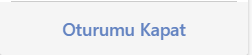 Oturumu kapat butonKullanıcının sistemden çıkış yapmasını sağlar.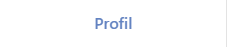 Kullanıcı Profil butonKullanıcının sistemde bulunan bilgilerini görmesini ve güncellemesini sağlar.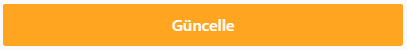 Güncelle butonProfil bilgilerinde yapılan değişikliklerin güncellenmesini sağlar.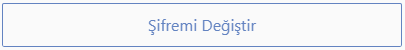 Şifre Değiştir butonKullanıcı profilindeki şifreyi güncelleyeceği sayfaya yönlendirir.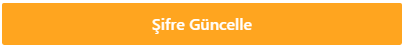 Şifre Güncelle butonKullanıcının şifresini güncellemesini sağlar.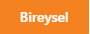 Bireysel butonTıklandığında ’https://webtapu.tkgm.gov.tr/giris’ ekranına yönlendirmektedir. Vatandaş portallarına giriş buradan olmaktadır.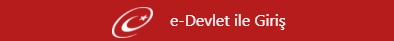 E devlet ile giriş butonT.C. kimlik numarasını yazıp butona tıklandığında kullanıcı e-devlet doğrulama ekranına yönlendirilmektedir.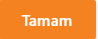 Mesaj işlemi tamam butonMesaj görüntüle penceresini kapatır. Listedeki ilgili mesajı okundu olarak işaretler.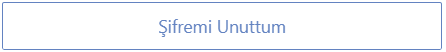 Şifremi unuttum butonKullanıcı giriş ekranında bulunmaktadır. Tıklandığında Şifremi sıfırla penceresi açar.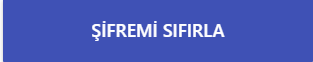 Şifremi sıfırla butonGiriş ekranında şifremi unuttum butonuna basınca şifremi sıfırla penceresinde olan bir buton. Tıklandığında girilen T.C kimlik numaralı kullanıcının şifresini sistem tarafından oluşturulan bir şifreyle değiştiriyor ve şifreyi kullanıcının telefon numarasına gönderiyor.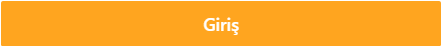 Giriş butonKullanıcı girişi butonudur. Eğer şifre yanlış girildiyse hatalı şifre mesajı vermektedir. Sistemde kayıtlı olmayan bir T.C. kimlik numarası girildiğinde kullanıcı bulunamadı hata penceresi açılmaktadır.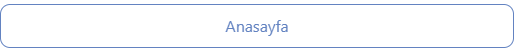 Anasayfa butonTıklandığında ’https://webtapu.tkgm.gov.tr’ adresine yönlendirilmektedir.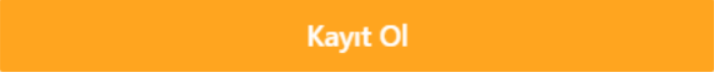 Kayıt ol butonKullanıcı kayıt olmak için kullanılır. Kullanıcı kaydı başarılıysa kullanıcı kaydı başarılı penceresi açılmaktadır.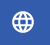 Dil desteği butonUygulamanın tüm arayüzlerde dilini değiştirmek için kullanılır.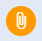 Belge Ekle ikonTaşınmaz Bilgi Formu bilgi girişleri sayfaları altında bulunmaktadır.SeçimlikAdıAçıklama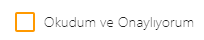 Okudum onaylıyorum seçilmediSözleşmelerin altında bulunmaktadır. Ekrandaki ileri butonu pasiftir.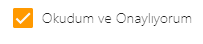 Okudum onaylıyorum seçildiSözleşme yazısını onayladım anlamına gelmektedir. Ekrandaki ileri butonu aktiftir.Taşınmaz listesi penceresiTaşınmaz listeleme işleminde kullanılmaktadır. Taşınmaz listesi ikona tıklandığında açılmaktadır.  Yazdır, Kart, Arama, Bilgi, Konum, Sayfalama sayısı, Önceki sayfa, Sonraki sayfa ikonları ve Kapat buton içermektedir.Taşınmaz No, Nitelik, İl, İlçe, Mahalle, Yüzölçüm, Ada, Parsel, BB No, Zemin Hisse Id alanlarını içermektedir.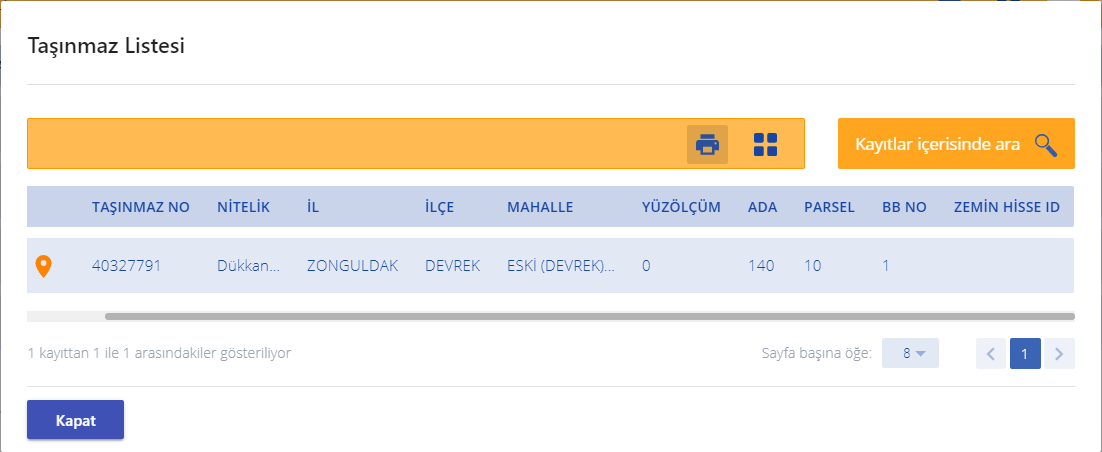 Belge sözleşmesi penceresiYazdır ikona tıklandığında açılmaktadır. Kapat buton, Okudum onaylıyorum butonlarını içerir.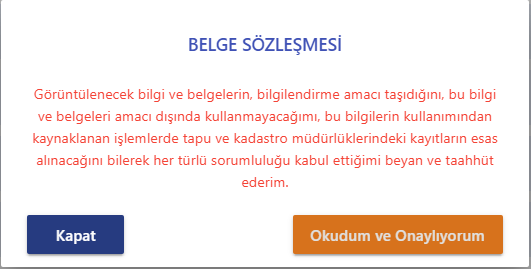 Konum sözleşmesi penceresiKonum ikona tıklandığında açılmaktadır. Kapat buton,  Okudum onaylıyorum butonlarını içerir.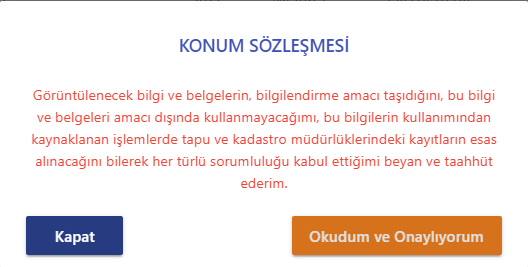 Konum göster penceresiKonum sözleşmesi penceresinde okudum onaylıyorum butonuna tıkladıktan sonra açılmaktadır. Konum belgesi göster ve Kapat butonlarını içerir.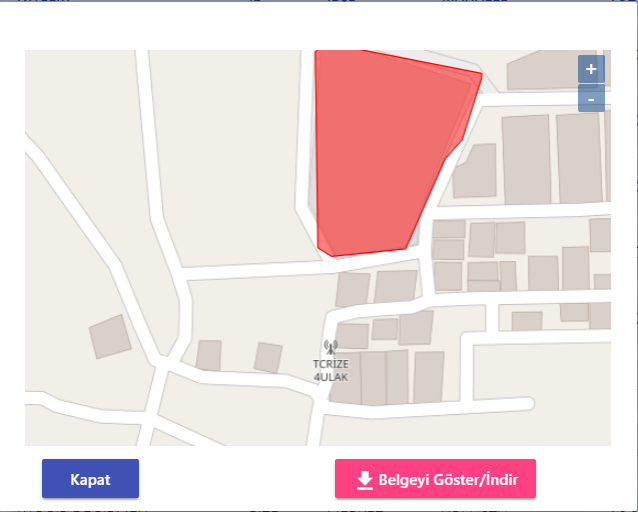 İşlem yapılamaz beyan tesis et penceresiBeyan tesis et butonuna tıklandığında bu pencere açılmakta ve kullanıcıdan onay alınmaktadır.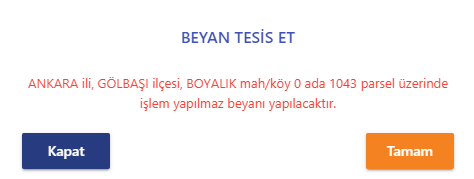 Şifremi sıfırla penceresiT.C. kimlik numarası zorunlu alandır. Şifremi sıfırla butonuna tıklandığında sistem tarafından otomatik üretilen şifre kullanıcının telefon numarasına gönderilmektedir. ‘Geri dön’ butonuna tıklandığında giriş ekranına yönlendirmektedir. 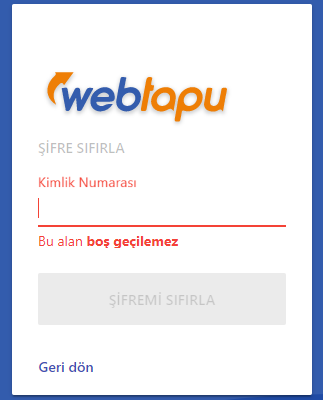 Mesaj görüntüle pencereMesaj İşlemleri ekranında bilgi ikona tıklandığında veya mesaj kutucuğundan bir kayıt seçildiğinde ilgili kayıttaki mesajın içeriğini görüntüleyen penceredir. kapat ve tamam butonları vardır.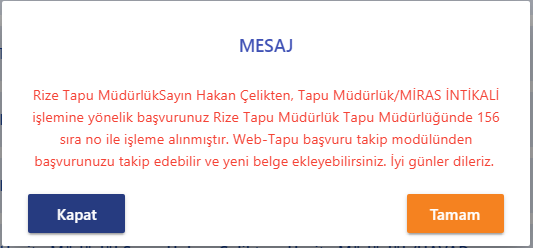 Kullanıcı bulunamadı hata penceresiGiriş butonuna basıldığında kayıtlı kullanıcı yoksa bu pencere açılmaktadır. ‘Tamam’ butonuna tıklandığında pencere kapanmaktadır.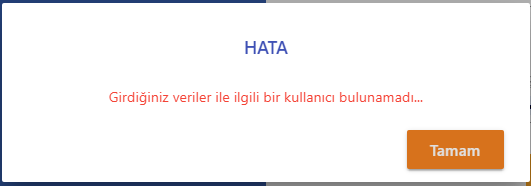 Kullanıcı kaydı başarılı pencereKullanıcı, kayıt ekranında  kayıt ol butonuna tıkladıktan sonra eğer kullanıcı kaydı başarılı olursa bu pencere açılmaktadır. ‘Tamam’ butonuna tıklandığında pencere kapanmaktadır, kullanıcı https://webtapu.tkgm.gov.tr’ adresine yönlendirilmektedir.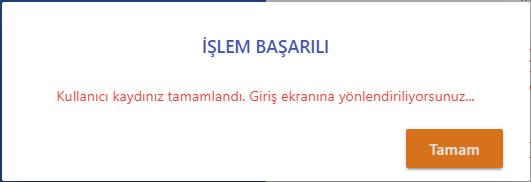 Beyan Tesis SözleşmesiBeyan tesis et butonuna tıklandıktan sonra, gelen pecerede tesis işlemini onayladıktan sonra açılan pencere.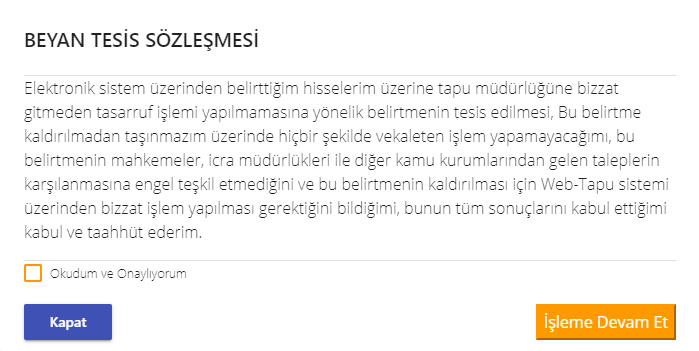 İşlem yapılamaz beyan terkin penceresiBeyan kandır butonuna tıklandığında bu pencere açılmakta ve kullanıcıdan onay alınmaktadır.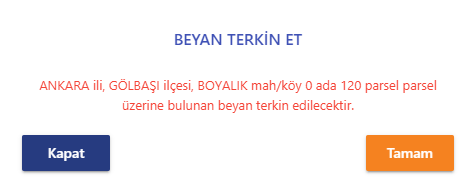 Beyan terkin sözleşmesiBeyan kandır butonuna tıklandıktan sonra, gelen pecerede tesis işlemini onayladıktan sonra açılan pencere.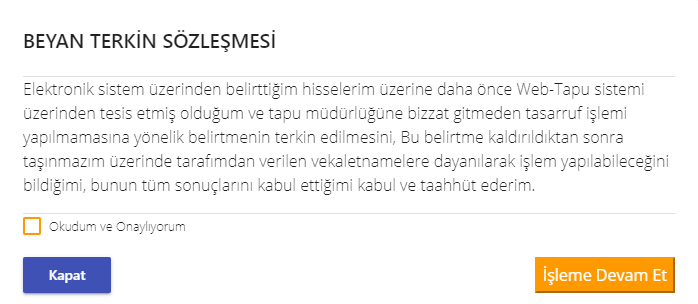 Yetki iptal et uyarı penceresiYetki iptal et butonuna tıkladıktan sonra kullanıcıyı uyaran bilgi penceresi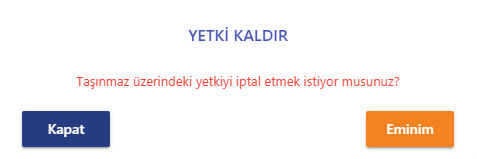 Yetki iptal sözleşmesiİptal edileceğina dair kullanıcının onayının alındığı yetki iptal sözleşme ekranı.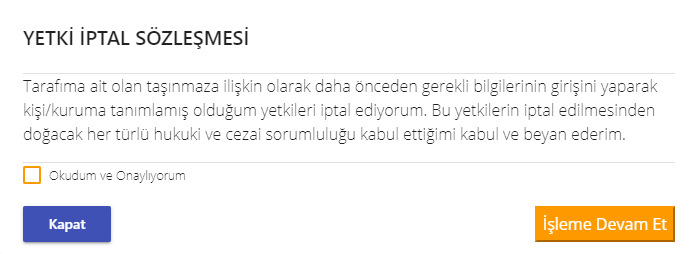 Yetki iptal et uyarı penceresi Yetkilendirildiğim taşınmaz ile ilgili yetkileri iptal ederken kullanıcıya gösterilen uyarı penceresiYetki iptal sözleşmesiYetkilendirildiğim taşınmaz ile ilgili yetkileri iptal ederken kullanıcıya gösterilen sözleşme penceresiE-Randevu iptal uyarı penceresiE-randevu takip ekranından iptal butonuna tıklandığında kullanıcının bilgilendirildiği pencere.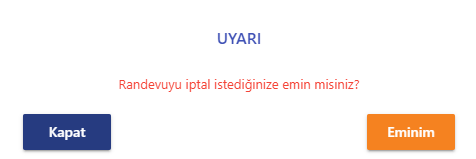 Kullanıcı sözleşmesi penceresiYetki İşlemleri sekmesinin altındaki ‘Yetki Ver’ alt sekmesinde başvuru yapılmış bir taşınmazı başka bir değerlemeciye yetki verirken bu sözleşme penceresi açılmaktadır. Pencerede kapat ve okudum onaylıyorum butonları bulunmaktadır. okudum onaylıyorum butonuna tıklandığında yetki verme işlemi başlatılır. Yetki verme işlemi başarılıysa başarılı mesajı vermektedir.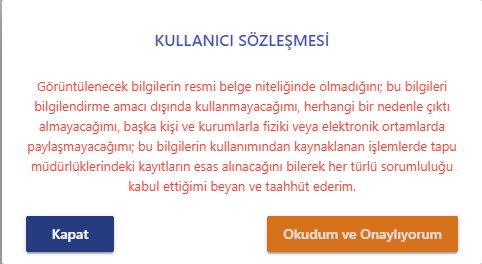 Menü veya Kutucuk AdıAçıklamaAçılır Seçilir MenüSeçilir menü sayıları küçükten büyüğe sıralamaktadır.Seçilir menüde Türkçe karaktere göre sıralama yapmaktadır.Seçilir menüde arama yapılabilmektedir.‘Tab’ tuşuna basarak seçilir menüler arasında geçiş yapılabilir.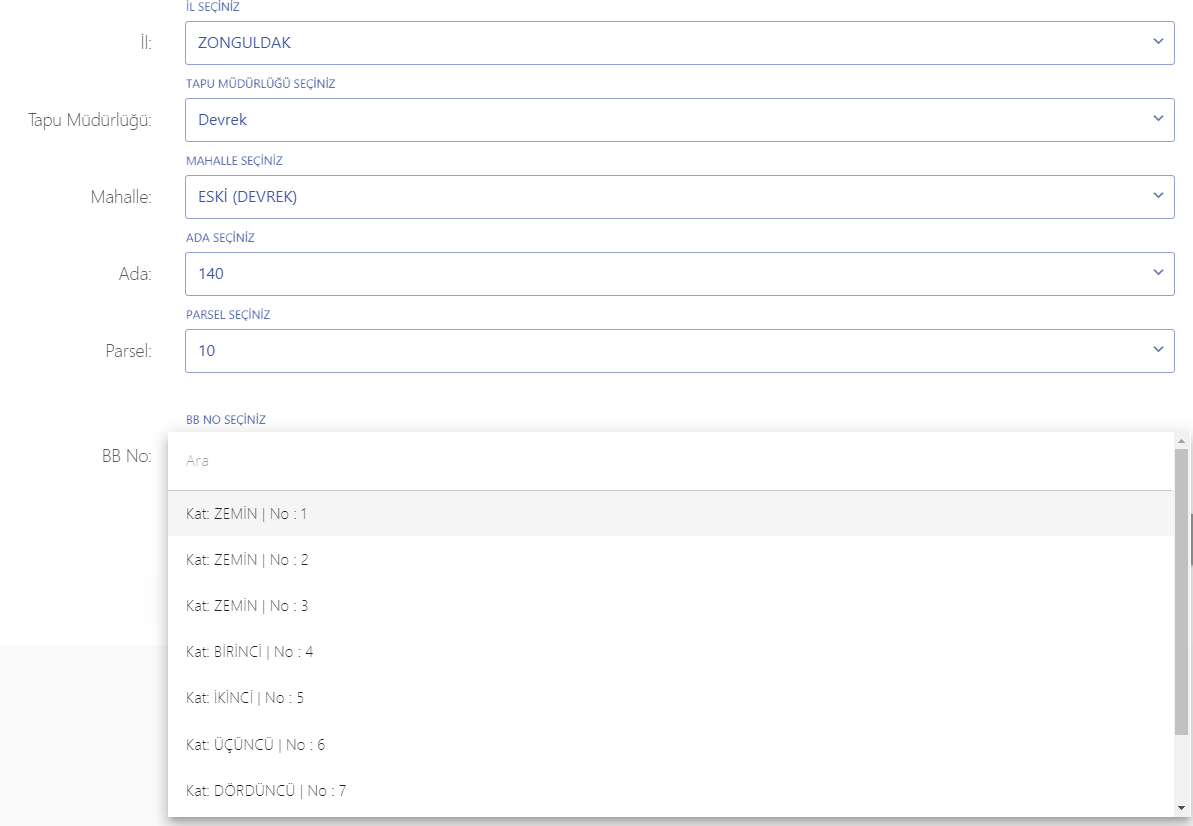 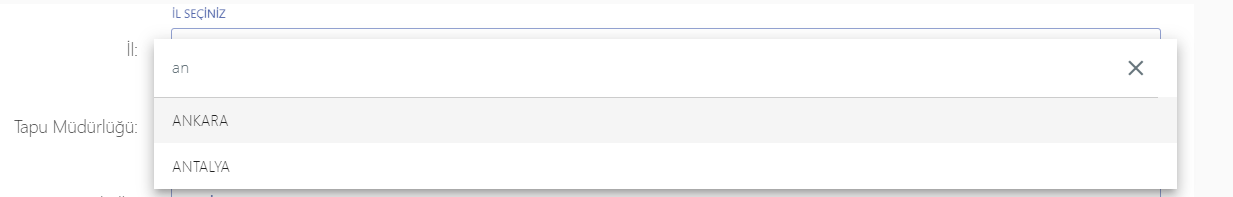 Mesaj KutusuMesaj kutusunda son gelen beş okunmamış mesajın özeti gösterilmektedir.Mesaj özetlerinden birine tıklandığında veya tümünü gör butonuna tıklandığında kullanıcı‘https://webtapu.tkgm.gov.tr/degerlemeci/mesaj-islemleri’ ekranına yönlendirilmektedir. Ayrıyeten mesaj özetlerinden birine tıklandığında  mesaj görüntüle penceresi ile mesajın içeriği gösterilmektedir. Mesaj içeriği gösterilen kaydın hangi kayıt olduğu arkadaki listede silik bir şekilde gösterilmektedir.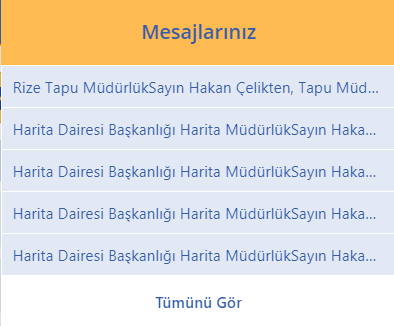 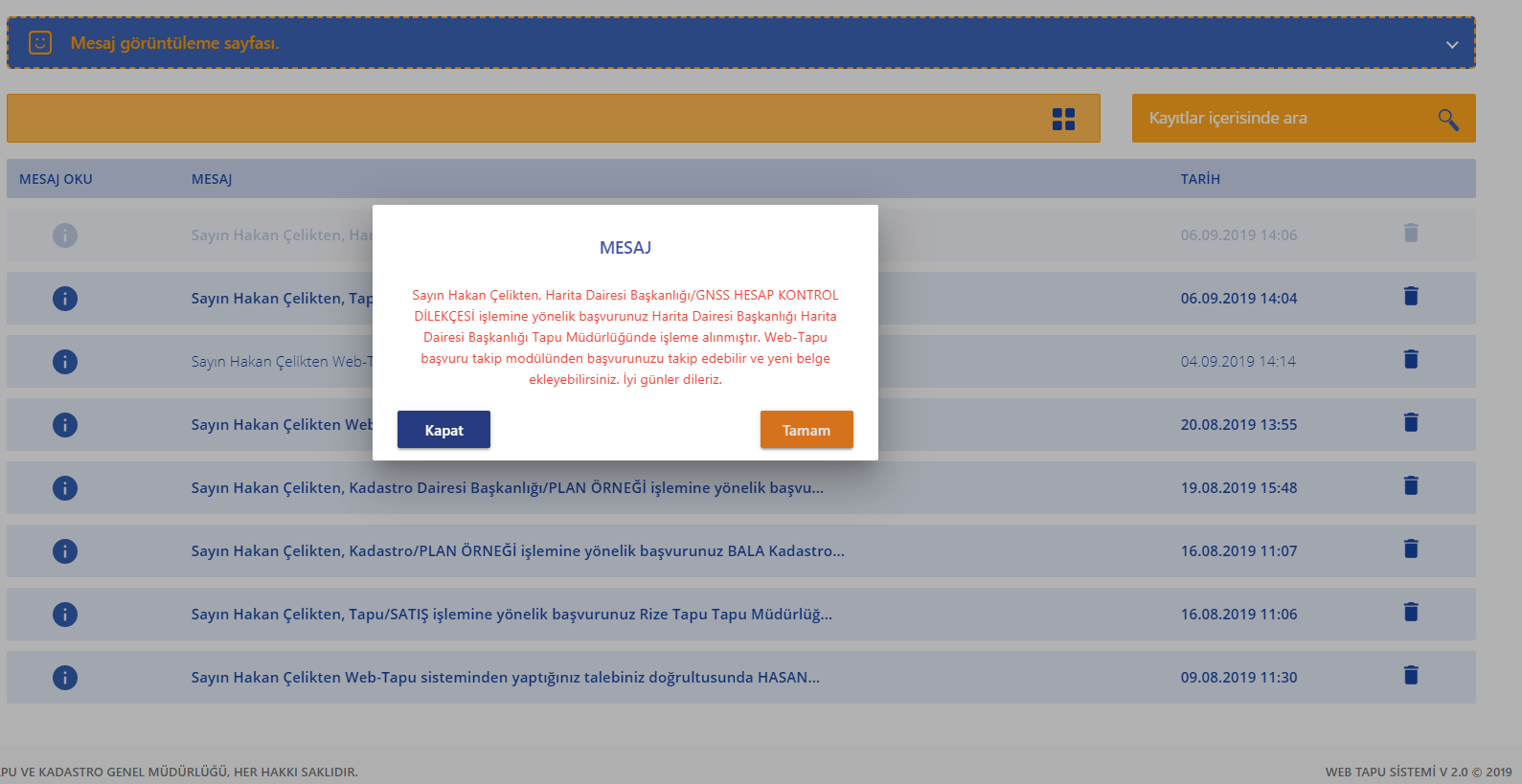 Sol menüSol Menü aşağıdaki sekme ve alt sekmelerden oluşmaktadır.‘https://webtapu.tkgm.gov.tr/vatandas’ adresi Anasayfa seçili bir şekilde getirilmektedir. Menü aç kapa ikonuyla sol menü açılıp kapanabilir.AnasayfaTaşınmaz İşlemleriTaşınmaz ListesiBaşvuru İşlemleriBaşvuru YapBaşvuru TakipTapu ve Kadastro Harcı ÖdemesiDöner Sermaye Hizmet Bedeli ÖdemesiBeyan İşlemleriİşlem Yapılmaz Beyan Tesisiİşlem Yapılmaz Beyan TerkiniResmi Belge İşlemleriTapu Senedi (Resmi - Ücretli)İpotek Belgesi (Resmi – Ücretli)Tapu Kayıt Örneği (Resmi - Ücretli)BelgelerimYetki İşlemleriYetki VerYetki KaldırYetkilendirildiğim Taşınmazlar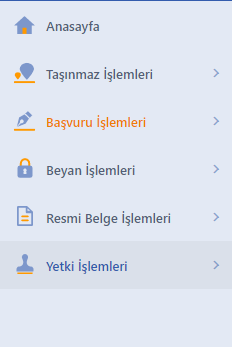 Pdf belgesiPdf çıktıları alınabilen belgedir.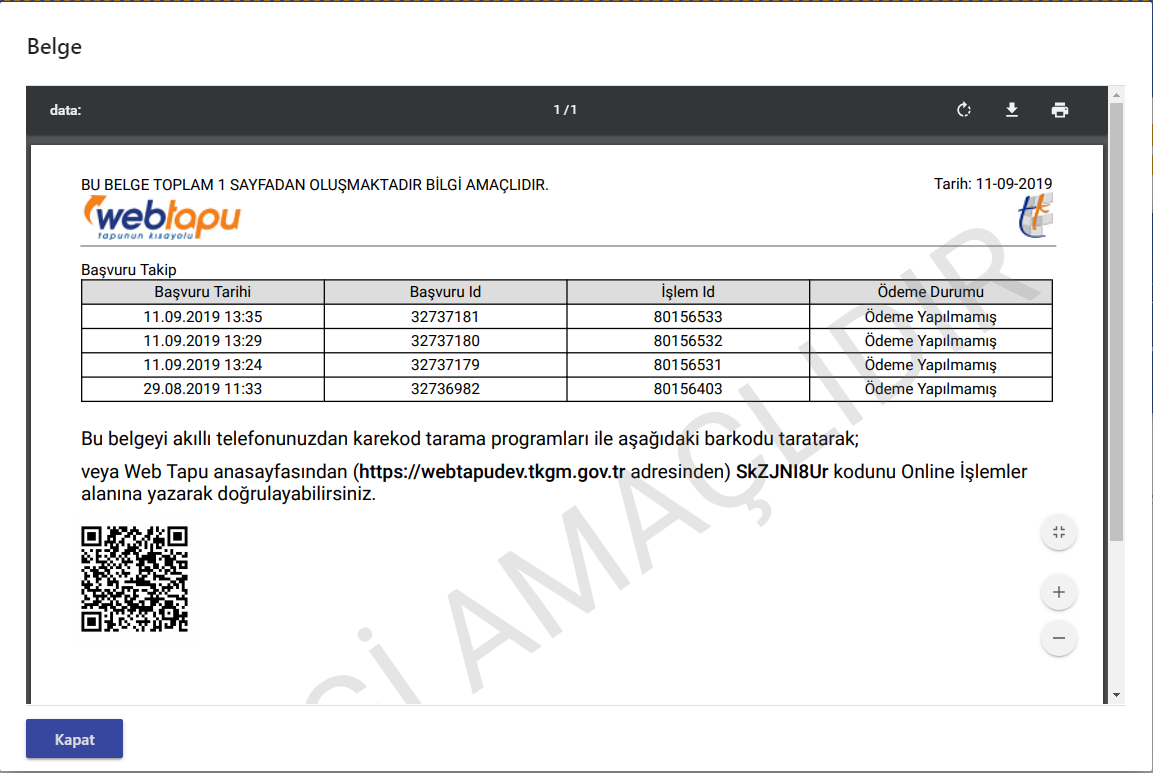 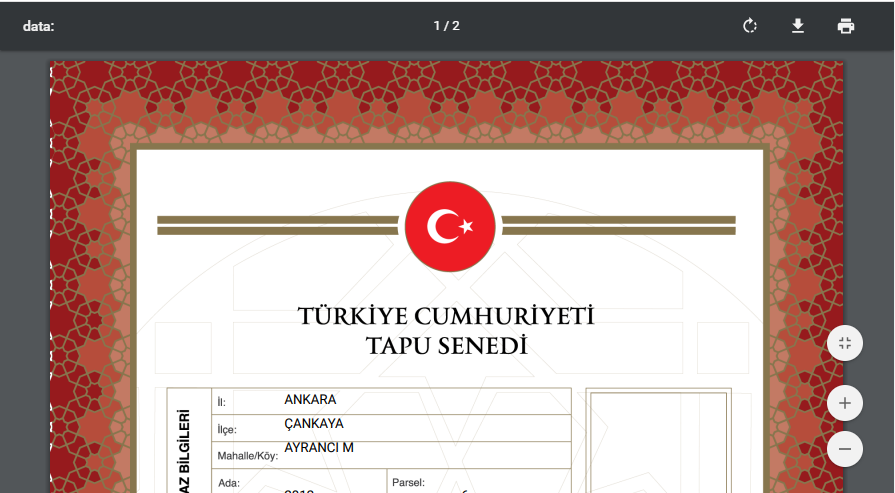 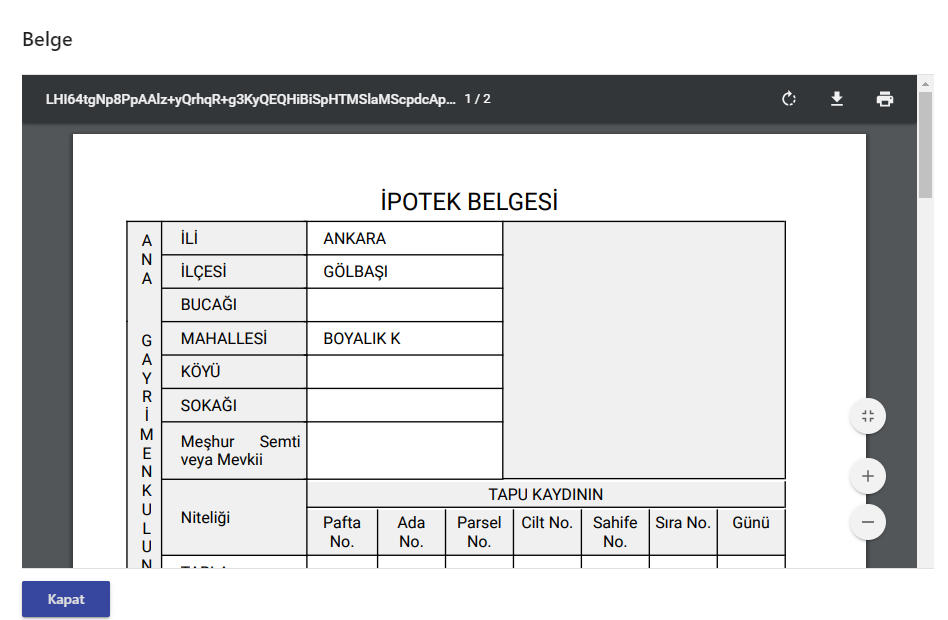 Belge indir, Belge yazdır, Belge döndür ikonları içerir.Pdf belgesinde QR Code bulunmaktadır. 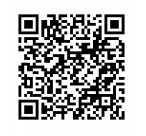 Her pdf belgesi kaydedilmektedir. Belgeler için tekil bir anahtar üretilmektedir. Bu anahtar ile Web Tapu sistemine giriş yapmadan belge sorgulama yaparak görüntüleyebilirsiniz.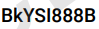 Pdf belgesinin sağ üstünde belge oluşturulma tarihi ve altında TKGM logosu gösterilmektedir.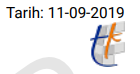 Belge indir, Belge yazdır, Belge döndür ikonları içerir.Pdf belgesinde QR Code bulunmaktadır. Her pdf belgesi kaydedilmektedir. Belgeler için tekil bir anahtar üretilmektedir. Bu anahtar ile Web Tapu sistemine giriş yapmadan belge sorgulama yaparak görüntüleyebilirsiniz.Pdf belgesinin sağ üstünde belge oluşturulma tarihi ve altında TKGM logosu gösterilmektedir.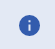 Butonu ile taşınmaza ait tapu kayıt bilgileri gösterilir.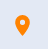  Butonu ile taşınmazın konum bilgisi gösterilir.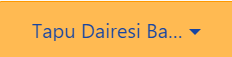   Müdürlüklere yapılan başvuruları filtreleyebilmemizi sağlar.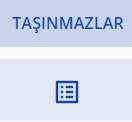   Başvuruya ait taşınmazları listeler. Taşınmazların detaylı bilgilerinin olduğu listeyi açar.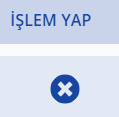   Yapılan bir başvuruyu iptal eder veya iptal edilen bir başvuruyu tekrar aktif etmek için kullanılır.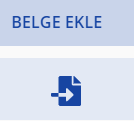   Başvuruya ait bir belge eklenmesini sağlar.  Müdürlüklere yapılan başvuruları filtreleyebilmemizi sağlar.  Başvuruya ait taşınmazları listeler. Taşınmazların detaylı bilgilerinin olduğu listeyi açar.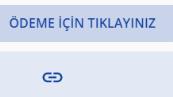   Yapılan bir başvurunun tapu harcı ödeme ekranına yönlendirir.  Müdürlüklere yapılan başvuruları filtreleyebilmemizi sağlar.  Başvuruya ait taşınmazları listeler. Taşınmazların detaylı bilgilerinin olduğu listeyi açar.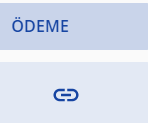   Yapılan bir başvurunun döner sermaye bedelini ödeme ekranına yönlendirir.Butonu ile taşınmaza ait tapu kayıt bilgileri gösterilir. Butonu ile taşınmazın konum bilgisi gösterilir.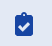 Buton ile taşınmaz üzerinde beyan tesis edilir.Butonu ile taşınmaza ait tapu kayıt bilgileri gösterilir. Butonu ile taşınmazın konum bilgisi gösterilir.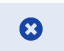 Buton ile taşınmaz üzerindeki beyan terkin edilir.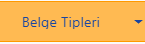   Belgelerim listesini belge tipine göre filtreleme işlemi yapar Seçenekler ;Tapu senedi belgesiTapu kaydı belgesiİpotek belgesi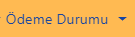   Belgelerim listesini ödeme durumuna göre filtreleme işlemi yapar. Seçenekler;HepsiÖdenmiş BelgelerSüresi Dolmuş BelgelerÖdemesi Yapılmamış Belgeler 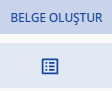   Seçilen kayıt için hızlı belge oluşturmak için kullanılır.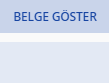  Belge kaydının ödemesi yapılmış ise belge göster butonu aktif olur ve belge görüntülenebilir.Butonu ile taşınmaza ait tapu kayıt bilgileri gösterilir. Butonu ile taşınmazın konum bilgisi gösterilir.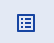 Buton ile yetki bilgileri görüntülenir.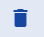 Buton ile yetki kaldırılır.Butonu ile taşınmaza ait tapu kayıt bilgileri gösterilir. Butonu ile taşınmazın konum bilgisi gösterilir.Buton ile yetki bilgileri görüntülenir.Buton ile yetki kaldırılır.Butonu ile randevu iptal işlemi yapılır.